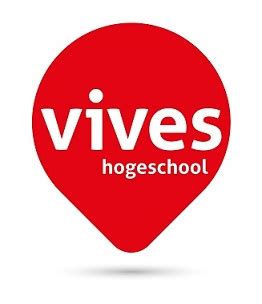 KortrijkFaculteit Sociaal-Agogische WetenschappenSadanopdracht InformatievaardighedenDocent: Luc GHEYSEN                                                    Academiejaar 2017-2018Mina LABSIR1BATPAO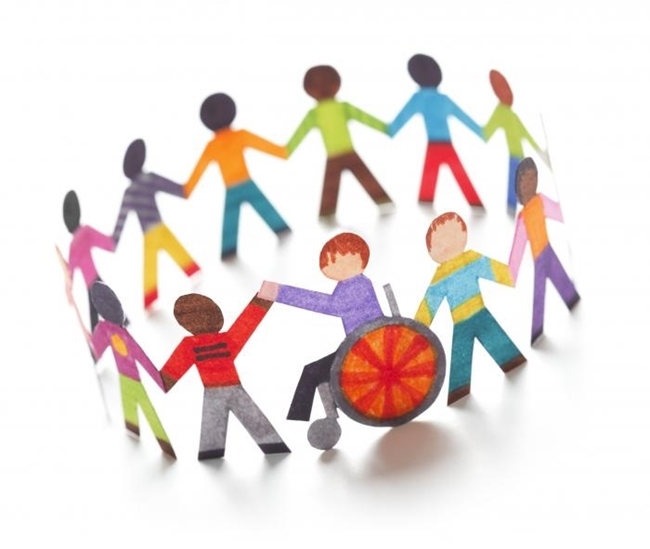 Bron: http://www.sintjorisblaasveld.be/zorgvisie/Het m-decreet, de inclusiegedachte Inhoudstafel1	Voorwoord	52	Algemene Onderwerpsverkenning	72.1	Trefwoorden en zoektermen	72.2	Een verkennende, vergelijkende zoekopdracht	72.2.1	Zoektocht op Bing:	72.2.2	Zoektocht op Google :	82.3	Zoektocht op Limo	82.4	Beoordeling van 3 verschillende soort bronnen. Volgens de criteria van de C.R.A.P.-test.	92.4.1	Website: onderwijs Vlaanderen op deze url:	92.4.2	Eindwerk:	92.4.3	Artikel in vaktijdschrift TORB.	102.5	Kritische terugblik op algemene verkenning, de brede zoektocht en vergelijking hanteren algemene zoekmachine voor internet en Limo.	112.6	Formulering mogelijke informatie- of onderzoeksvraag	113	De basistekst	133.1	Bronvermelding	133.2	Bronvermelding bis	153.3	Context	153.4	Over de auteur	153.5	Structuur	163.6	Gelijksoortige informatie.	163.7	Lijsten met die gelijksoortige info.	173.7.1	Lijst van organisaties/diensten/voorzieningen	173.7.2	Lijst van specialisten	193.7.3	Lijst met vaktermen	203.7.4	Lijst met soorten bronnen in de basistekst	223.7.5	Top 5 bronnen uit bronnenlijst	243.8	Digitale presentatie van basisartikel.	254	Beschikking krijgen en meer zoeken	274.1	De vindplaats van elk van de bronnen	274.2	Auteur(s) van de basistekst	284.2.1	Zoektocht Limo: 15 gekozen bronnen	284.2.2	Sterauteurs	314.3	Het colofon als snelle info	314.4	Buiten de basistekst	324.4.1	Boeken	324.4.2	Artikels uit vaktijdschriften	334.4.3	Eindwerken	344.4.4	Onderzoeksliteratuur	344.4.5	Digitale anderstalige bronnen	344.4.6	E-artikels uit kranten	354.4.7	Internet algemeen	354.4.8	Beeldmateriaal	365	Contextualiseren	385.1	Organisaties	385.1.1	UNIA, Interfederaal Gelijkekansencentrum	385.1.2	CRAP-test	385.1.3	Conclusie	395.2	Juridische documenten	395.3	De maatschappelijke context	405.4	Statistieken	416	Persoonlijk besluit over de opdracht	446.1	Gevonden informatie/zoekresultaten	446.2	Verloop opdracht/vaardigheden	447	Bibliografie	458	Geraadpleegde bronnen voor deze taak:	49VoorwoordHet M-decreet is een recente maatregel die sinds september 2015 in werking is getreden, het kent echter wel een lange voorgeschiedenis. Het kwam tot stand naar aanleiding van het Salamanca-verdrag dat in 1994 werd aangenomen. Daarin staat letterlijk: “wettelijk of beleidsmatig het principe van inclusief onderwijs aan te nemen, waarbij alle leerlingen in reguliere scholen worden geplaatst, tenzij er dringende redenen zijn om dat niet te doen”. (Virbo Survivalguide, p. 2, 2014). Intussen zijn we aan het derde schooljaar van het decreet en de meningen hierover zijn erg uitgesproken. Uit verschillende bevragingen en uit wetenschappelijk onderbouwde onderzoeken blijkt dat enige sleutelwerk aan de implementatie van dit decreet noodzakelijk is. Enkele bevindingen zijn: er moet meer rekening gehouden worden met de individuele zorgnoden van elk kind, ouders moeten meer zeggenschap krijgen, leerkrachten moeten meer ondersteuning krijgen, het CLB moet zijn beleid meer stroomlijnen zodat elke school dezelfde diensten ontvangt. Daarnaast is het ook noodzakelijk dat  medeleerlingen beter geïnformeerd worden over klas- en schoolgenoten die bepaalde rechten genieten omwille van hun beperking. Toch is het niet allemaal kommer en kwel, dankzij het inclusief onderwijs krijgen leerlingen de kans volwaardig deel uit te maken van de maatschappij. Ze worden weerbaarder gemaakt en horen er meer bij.Zelf heb ik enige ervaring met het buitengewoon onderwijs. Ik heb gewerkt met kinderen met het GES en ook met kinderen met leer- en concentratiestoornissen. Het ging dus om type 3 en type 8. Het is van belang dat elk kind de zorg krijgt die het verdient. Ik werk nu in het GO! en vind inderdaad dat elk kind een VIP is en dit is nog meer van toepassing voor kinderen met bepaalde zorgnoden. In het buitengewoon onderwijs maken de infrastructuur van de school, de expertise van het schoolteam, het lage leerlingenaantal per klas, de aangepaste activiteiten zorg op maat veel meer mogelijk. Gewone scholen hebben veel grotere leerlingenaantallen per klasgroep, geen aangepaste infrastructuur, niet voldoende professionele ondersteuning en expertise binnen het schoolteam en dit maakt van die zorg op maat dan weer een hele uitdaging. Werd het M-decreet te snel ingevoerd dat scholen zich niet klaar voelen? Dit is toch het geluid dat we horen van mensen uit het werkveld. Het m-decreet is het onderwerp van vele discussies en er is de afgelopen jaren heel wat aangepast en bijgestuurd. Het gaat hier immers om mensenlevens die geraakt worden door deze maatregelen. Vermaatschappelijking is meer en meer aan de orde. De overheid kan niet alles oplossen. Wij zullen allen een tandje moeten bijsteken. Dit geldt zeker ook voor wat betreft de zorg van personen met een beperking. Hoe het M-decreet zal evolueren zullen we de komende schooljaren merken, of het zal schaden of baten zal de toekomst moeten uitwijzen. Algemene Onderwerpsverkenning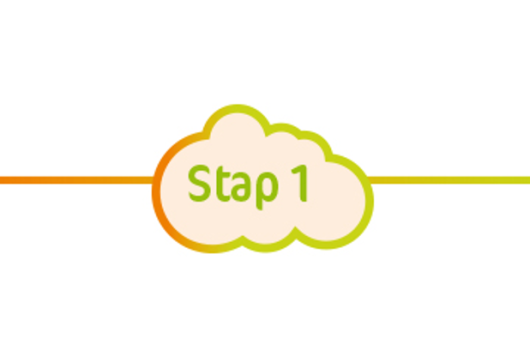 Bron:  http://buurttender.nl/wp-content/uploads/2015/09/Stap-1.jpgAlgemene OnderwerpsverkenningTrefwoorden en zoektermenIn het begin heb ik in de plaatselijke bibliotheek gezocht en vond daar enkel 1 artikel in een tijdschrift over het M-decreet. Ik zocht ook in de bibliotheek te Mechelen waar ik enkele artikels in tijdschriften terugvond bij een eerste zoektocht. Later zou ik bij het gebruik van meer trefwoorden: inclusief onderwijs, buitengewoon onderwijs meer materiaal vinden. Voor mijn zoektocht op het Internet gebruikte ik de volgende trefwoorden: het m-decreet, inclusie, inclusief onderwijs, het m-decreet, wat is het m-decreet?Door het zoeken op Google, Bing en Yahoo over het onderwerp het m-decreet en inclusie ontdek ik andere trefwoorden zoals: evaluatie van het m-decreet, het m-decreet en het m-decreet en redelijke aanpassingen.Een verkennende, vergelijkende zoekopdrachtMijn zoekresultaten:Op Bing krijg ik bij het intikken van het M-decreet 57000 resultaten.Soorten informatiebronnen die over het M-decreet en inclusief onderwijs te vinden zijn: Krantenartikels, artikels in tijdschriften, websites van Onderwijs Vlaanderen en minister van Onderwijs Hilde Crevits, websites van scholen, websites van organisaties, rapporten en evaluaties van het M-decreet. Ik heb eerst op Bing gezocht via het zoekvenster met de trefwoorden het m-decreet, inclusief onderwijs. Daarna zocht ik op Google via het zoekvenster met de trefwoorden het m-decreet, redelijke aanpassingen, inclusie. Nadien zocht ik op Yahoo op het zoekvenster met het trefwoord het m-decreet. Omdat dezelfde zoekresultaten in grote lijnen terugkwamen op Google of Yahoo heb ik deze verder niet bestudeerd. Ik was wel verbaasd dat ik op Yahoo het hoogste aantal zoekresultaten kreeg. Zoektocht op Bing: Zoektocht op Google : Zoektocht op Limo Hoeveel resultaten bekom je? 168 zoekresultaten. In de titel is het m-decreet maar mijn eerste indruk is dat alle gevonden zoekresultaten gaan over inclusief en/of buitengewoon onderwijs in de brede zin. De pagina van Limo vermeldt per soort bron het aantal gevonden zoekresultaten, deze komt vooral bij boeken duidelijk niet overeen met wat ik tel. Ik heb zelf alle gevonden bronnen per soort opgeteld omdat de pagina-indeling op zich al genummerd is per gevonden zoekresultaten lijkt dit gemakkelijker te doen op Limo dan op Google of Bing. b. Overzicht in tabelvorm Beoordeling van 3 verschillende soort bronnen. Volgens de criteria van de C.R.A.P.-test.Website: onderwijs Vlaanderen op deze url: Bron: website Onderwijs Vlaanderen https://onderwijs.vlaanderen.be/nl/grote-lijnen-van-het-m-decreet Actualiteit van de bron: het is niet duidelijk van wanneer deze bron dateert. In de bron wordt wel vermeld dat het m-decreet dateert van 21 maart 2014 maar andere data van de publicatie van deze webpagina ontbreken.Betrouwbaarheid van de bron: de inhoud is overzichtelijk want er wordt gewerkt met titels. Er is geen literatuurlijst. Er worden geen meningen gegeven het is louter informatief. Daarnaast wordt er ook doorverwezen naar andere nuttige pagina’s waar bijkomende informatie in staat voor leerkrachten en ander onderwijspersoneel. Op basis van deze elementen kan ik vaststellen dat de bron betrouwbaar is. Autoriteit van de bron: de bron is het Vlaams Ministerie van Onderwijs en Vorming. Dit is de wetgevende macht van het onderwijs in Vlaanderen en het is de officiële website van het Ministerie van Onderwijs Vlaanderen. Dit wordt ook vermeld onderaan de pagina. Onder contact is er een hele reeks van verschillende contactgegevens terug te vinden afhankelijk van de vraag en de vragende partij.Objectiviteit van de bron: de bron heeft als doel om in de eerste plaats onderwijspersoneel te informeren, het is dus gericht op een professioneel doelpubliek. Er wordt in feite geen reclame gemaakt voor een product of een dienst. Er wordt wel doorverwezen naar meer nuttige informatie. Conclusie:Op basis van alle bovenstaande elementen kan ik concluderen dat de website bruikbaar is voor mij. Ondanks het ontbreken van een datum wegen de andere elementen zwaar genoeg door om de website als betrouwbaar en bruikbaar te bestempelen. Subjectief: Ik heb als leerkracht al heel erg vaak deze website geconsulteerd en ik heb in het verleden steeds zeer accurate informatie allerhande met betrekking tot onderwijs kunnen terugvinden. Hierdoor zal dit waarschijnlijk ook in de toekomst mijn eerste bron zijn wanneer het om onderwijsgebonden onderwerpen gaat.  Eindwerk:De Meulder, L. (2017). Welke noodzakelijke aanpassingen vraagt de invoering van het M-	decreet in het secundair onderwijs? [eindwerk]. Vorselaar: Thomas More Kempen.  	Geraadpleegd op Limo http://depot.lias.be/delivery/DeliveryManagerServlet?dps ******_pid=IE10119156Actualiteit van de bron: deze bron dateert van het academiejaar 2016-2017. Specifiek van 2017.Betrouwbaarheid van de bron: Er is een literatuurlijst en in de tekst zijn er verschillende verwijzingen naar informatie. De inhoud is wat mij betreft deels objectief en deels partijdig. Enerzijds objectief omdat de studente een uitgebreide bronnenlijst heeft geraadpleegd en zij heeft zich omringd door werkveldmensen die zij heeft kunnen ondervragen o.a. een CLB-medewerker en de adjunct-privé-secretaris van Minister Hilde Crevits. Een medewerker van de minister zal uiteraard deels partijdig zijn gezien hij het beleid van de minister dient te verdedigen. Daarnaast voerde de studente een enquête uit waarbij ik twee opmerkingen heb: ten eerste zij heeft zich beperkt tot de regio de Kempen en ten tweede zij geeft zelf aan dat er heel weinig respons is geweest op haar online enquête. Het aantal ondervraagde leerkrachten is dus veel te laag ten opzichte van het aantal leerkrachten in het secundair onderwijs in Vlaanderen. De studente is wel voldoende onpartijdig om te benadrukken dat dit onderwerp een heel recent gegeven is waardoor zij maar een deel van het verhaal brengt en het laatste over het M-decreet is zeker nog niet gezegd. Dus omwille van de geografische en de kwantitatieve restricties zou ik stellen dat deze bron niet volledig betrouwbaar is wanneer de studente stelt dat 80% van de leerkrachten negatief staan tegenover het M-decreet neem ik dit met een korreltje zout. Indien de bevindingen van de studente bevestigd worden door andere evaluaties in andere regio’s of met een groter aantal bevraagden, kan dit eindwerk alsnog dienen als een bruikbare bron. Autoriteit van de bron: dit eindwerk werd gemaakt door de studente Bachelor in Onderwijs: secundair onderwijs Lotte de Meulder. Zij werd hierbij begeleid door haar mentor mevrouw Conings. Objectiviteit van de bron: De studente omschrijft zelf dat het doel van dit eindwerk is om een beeld te geven hoe leerkrachten in het secundair onderwijs het M-decreet in de praktijk ervaren, wat de impact van het M-decreet is op de leerkracht in de dagelijkse klaspraktkijk en welke hervormingen noodzakelijk zijn om door te voeren. Het doelpubliek zijn leerkrachten van het secundair onderwijs. Het zijn dus professionelen. Er worden enkele aanbevelingen gedaan.Artikel in vaktijdschrift TORB. Bron: D’Espallier, A. (2016). Tot de M-de macht. Evaluatie van het M-decreet. Tijdschrift voor Onderwijsrecht en –Beleid (TORB), 17(1-2): 26-34.Actualiteit van de bron: het artikel in TORB in jaargang 2016-2017.Betrouwbaarheid van de bron: Er is geen aparte bronnenlijst maar er zijn verschillende verwijzingen in het artikel. De informatie wordt steeds wetenschappelijk onderbouwd door de verschillende verwijzingen. Het gaat dus niet zomaar over een mening maar over informatie die gestaafd wordt door bevindingen door Autoriteit van de bron: het artikel werd geschreven door Annelies D’Espallier. Annelies D’Espallier studeerde rechten aan de Universiteit Antwerpen met een masterjaar aan de ULg in Luik. In 2009 ging ze aan de slag als assistent aan de KU Leuven op het Instituut voor Constitutioneel Recht. Sinds 2011 werkt ze op ditzelfde instituut als wetenschappelijk medewerker met FWO-financiering aan haar doctoraatsproefschrift getiteld “Redelijke aanpassingen, proportionaliteit en de rol van de rechter”. Haar onderzoek en dus ook het proefschrift situeren zich voornamelijk in het anti-discriminatierecht met als belangrijkste focus de rechten 	van personen met een beperking. Objectiviteit van de bron: D’Espallier zoekt in dit artikel naar de betekenis van inclusie en naar de randvoorwaarden, ook gaat ze na in hoeverre het M-decreet aan de verwachtingen voldoet en waar bijsturingen nodig zijn. Dit artikel is wie professioneel met onderwijs bezig is. Het Tijdschrift voor Onderwijsrecht en Onderwijsbeleid is een vaktijdschrift die als referentie wordt gebruikt door onderwijsdeskundigen en professionelen. Kritische terugblik op algemene verkenning, de brede zoektocht en vergelijking hanteren algemene zoekmachine voor internet en Limo. Omschrijf kort hoe het zoekproces is verlopen. Voor een onderwerp die in feite vrij recent is, heb ik naar mijn aanvoelen erg veel informatie gevonden.                                 Vooral doordat zowel alle scholen als zer veel verschillende organisaties en ook particulieren rechtstreeks geraakt worden door dit decreet, zijn er vele websites van organisaties en scholen die hierover een woord uitleg geven. Zou je andere/extra trefwoorden gebruiken? Welke? Ik heb ondervonden dat bij het gebruik van de trefwoorden “redelijke aanpassingen” ik vele andere websites te zien krijg.Welke informatie en welke bronnentypes vond je niet? Hoe verklaar je dit? Ik vond veel verschillende bronnentypes: boeken, artikels in kranten en tijdschriften, artikels op websites van hogescholen, websites van organisaties (CLB, Ouderkoepels, Jongerenverenigingen, scholen). Heb je nog andere bemerkingen, vaststellingen, voornemens? Ik had in de eerste fase in de plaatselijke bibliotheek alsook in de bibliotheek van Mechelen gezocht maar steeds onder het M-decreet. Later kwam ik tot de vaststelling dat ook de trefwoorden inclusie, redelijke aanpassingen, inclusief onderwijs, buitengewoon onderwijs, wat is het m-decreet, evaluatie van het m-decreet, voor- en nadelen van het m-decreet ook allemaal nuttig zijn en soms extra informatie opleveren. Deze kunnen tijdens een zoektocht in de bibliotheken en op het Internet allemaal gebruikt worden. Formulering mogelijke informatie- of onderzoeksvraag Hoe ervaren leerkrachten, leerlingen en ouders de invoering van het M-decreet?Hoe vlot verloopt de toepassing van de richtlijnen van het M-decreet op scholen volgens hen? In hoeverre houden deze maatregelen rekening met de redelijke aanpassingen? De basistekst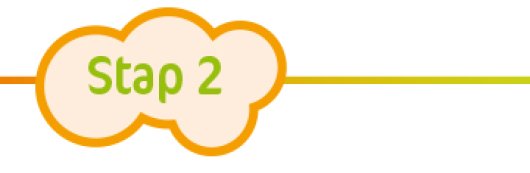 Bron: http://buurttender.nl/wp-content/uploads/2015/09/Stap-2.jpgDe basistekstBronvermelding  Op 27 maart 2017 vond er in Brussel een conferentie over het M-decreet plaats. Deze werd georganiseerd door het Departement Onderwijs en Vorming en kreeg de titel “Meta-evaluatie M-decreet”. Ter voorbereiding van deze conferentie en ter ondersteuning tijdens de vormingsdag werd door de medewerkers van het Departement Onderwijs en Vorming geschreven na het het analyseren en bundelen van alle evaluaties, eindrapporten en bevragingen die er de afgelopen jaren zijn gebeurd naar aanleiding van het M-decreet. Deze synthese vat de krachtlijnen van het M-decreet en geeft duiding bij de bevindingen die uit alle verschillende onderzoeken kwamen. Opmerkingen:In de eerste plaats viel bij de originele bronnenlijst al op dat alle bronnenvermeldingen op zo’n wijze opgemaakt zodat er onmiddellijk op de link geklikt kon worden om dan zo aan de juiste informatie te komen. Alle bronnen zijn dus ook online te consulteren. Bij de bronnen is er geen enkele boek terug te vinden, noch een krantenartikel. De synthese heeft zich beperkt tot enquêtes, onderzoeken, eindrapporten van organisaties, universiteiten, hogescholen en specialisten. Om de APA-bronnenlijst correct te kunnen opmaken, moest ik wel bijkomende informatie opzoeken. Vooral om de lijsten maar ook bij de artikels uit de tijdschriften ontbraken er soms gegevens zoals de pagina’s of het nummer van het tijdschrift. Ook de vorm van bronvermelding verschilt van APA. Er is geen verspringing. Wat wel overeenkomt is het vermelden van naam en dan jaartal tussen haakjes ernaast. Ook op het einde van de bronvermelding wordt meestal de plaats en instelling vermeld. Dit echter niet altijd. Bronnenlijst volgens APA : De Munck, K. & E. De Schauwer (2016). De competentiebegeleider doet ertoe! Onderzoek 	in opdracht van de pedagogische begeleidingsdiensten [presentatie]. Gent: 	Vakgroep Orthopedagogie UGent  Departement Onderwijs § Vorming (2016a). Operatie Tarra. Onderzoek naar planlast 	[eindrapport]. Brussel: Vlaamse Overheid. Geraadpleegd op 31 maart 2018 op 	http://onderwijs.vlaanderen.be/  sites/ default/ files/ atoms/ files/ 20160120- eind            rapport-OperatieTarra.pdf Departement Onderwijs & Vorming (2016b).  Procesevaluatie van de implementatie van 	deze maatregel in schooljaar 2015-2016 [evaluatie]. Geraadpleegd op 25 maart 	2018 op http://onderwijs.vlaanderen.be/sites/default/files/atoms/files/Evaluatie 	%20van%20de%20pre-waarborgregeling%20basisonderwijs.pdfDepartement Onderwijs & Vorming (2017). Meta-evaluatie M-decreet. PDF-document. 	Geraadpleegd op 25 maart 2018 op http://onderwijs.vlaanderen.be/sites/ AAAAAdefault/files/atoms/files/Synthese%20tussentijdse%20evaluatie%20M-decreet.pdfDe Smet, M., Naert, L. & Callens, S. (2016). Iedereen mee in de boot van het M-decreet. Schoolwijzer Basis, 2, 17-20. Geraadpleegd via cov.acv-online.beD’Espallier, A. (2016). Tot de M-de macht. Evaluatie van het M-decreet. TORB, Tijdschrift voor Onderwijsrecht en –Beleid, 17(1-2): 26-34.Devroey, A. (2016). Inclusive practices and co-support in Flemish  secondary  schools.  A     qualitative study on inclusive school development [proefschrift]. Leuven : KU 	Leuven. Feys R., Brasseur S. (2016). Dossier Evaluatie 1 jaar M-decreet. Onderwijskrant, 178, 21-	46.GO! ouders (2016). Een jaar M-decreet. Wat denken we daarover? (een bevraging van 	GO! ouders bij de ouders van het GO! onderwijs) [enquête]. Brussel: GO! ouders. Kinderrechtencommissariaat (2015-2016). Knelpuntennota. Implementatie M-decreet:	een 	tussentijdse evaluatie [knelpuntennota]. PDF-document.  	https://www.kinderrechtencommissariaat.be/sites/default/files/bestanden/2015_2	016_11_knelpuntennota_m-decreet_31_mei_2016.pdf                                                      Kirschner, P.A., Sweller, J., Clark, R.E. (2006). Why minimal guidance during instruction 	does not work : An analysis of the failure of constructivist, discovery, problem-	based, experiential, and inquiry-based teaching, Educational Psychologist, 41, 75-	86. doi : 10.1207/s15326985ep4102_1Lazonder, A. W. & Harmsen, R. (2016). ‘Meta-analysis of inquiry-based learning: Effects 	of guidance. Review of Educational Research, 86, 681-718. Gedownload van 	http://rer.aera.net. Onderwijsinspectie. (2017). Verkennend onderzoek naar de implementatie van het M-        	Decreet in de centra van de leerlingenbegeleiding [rapport].  PDF-document.	Geraadpleegd op 31 maart 2018 op http://www.onderwijsinspectie.be/sites/default /files /atoms/files/M-	rapport%20def.pdfOVI, Steunpunt Ouders voor Inclusie. (2016). Drempels en barrières. Samen met ouders 	op pad. Ervaringen uit de praktijk in het realiseren van inclusief onderwijs 	[rapport]. PDF-document. Geraadpleegd op http://www.oudersvoorinclusie.be/wp-	content/uploads/2016/12/Rapport-Drempels-en-Barrières.pdfPetry, K., Ghesquière P., Jansen D., Vanhelmont L. (2013). GON en ION anno 2010 	[eindrapport]. Leuven: KU Leuven, Katholieke Hogeschool Leuven.  Struyf, E., Verschueren, K., Verachtert, P., Adriaensens, S., Vermeersch, B., Van de Putte,	I. et al. (2012). Zorgbeleid in het gewoon basisonderwijs en secundair onderwijs in Vlaanderen: kenmerken, predicatoren en samenhang met taakopvatting en handelingsbekwaamheid van leerkrachten [eindrapport]. Antwerpen: Universiteit Antwerpen, KU Leuven, Karel de Grote Hogeschool.Struyf, E., Bodvin K., Jacobs K. (2016). Toeleiding naar het zorgaanbod. Een onderzoek 	naar bestaande praktijken en verklarende factoren op kind-, gezins- en 	schoolniveau in het gewoon en buitengewoon onderwijs in Vlaanderen 	[eindrapport]. Antwerpen: UA. UNIA. (2016). Inclusief onderwijs in Vlaanderen, een tussentijdse evaluatie  [eindrapport]. 	Brussel: Unia. Geraadpleegd op 12 maart 2018 via www.unia.beVan den Broeck,W. (2016). Analyse en aanbevelingen n.a.v. de eerste ervaringen met het M-decreet [onderzoek].  Brussel: VUB. VCOV. (2015). Ouders over het M-decreet  [enquête]. PDF-document. Geraadpleegd op 	www.vcov.be/VCOV/Portals/0/VCOV_ParentInfoStore/67/Bevraging%20M%20dec	reet%20met%20grafieken%20nov.pdf Verbruggen, M. (2016). Zijn kinderen met een beperking beter af met het M-decreet? 	Tijdschrift voor Jeugd en Kinderrechten (TJK), 17, 155-161. Verschueren, K., Struyf, E., De Haene L. (2015). Buitenschoolse hulpverlening en zorg 	op 	school: Samenhang, afstemming en verklarende factoren 	[eindrapport]. Leuven: KU Leuven/ UA.   Vlaamse Scholierenkoepel (2015). Radar-bevraging: Zorg op school- inclusief 	onderwijs en M-decreet [enquête]. Geraadpleegd op 	http://onderwijs.vlaanderen.be/nl/tussentijdse-meta-evaluatie-m-decreet Vlaamse Scholierenkoepel (2016). Van lerenslang. Scholierenrapport. Wat 17.000 	leerlingen in de nieuwe eindtermen willen [enquête]. Geraadpleegd op 	https://www.scholierenkoepel.be VLVO (2016). Resultaten bevraging M-decreet [eindrapport]. PDF-document. 	Geraadpleegd op     http://www.vlvo.be/website/vlvo/assets/files/varia/Resultaten               _bevraging_M-decreet.pdf Bronvermelding bis Voelen de schoolleiders zich voldoende klaar om het M-decreet op hun school te implementeren?CITAAT: “In de VLVO-enquête (2016) geeft 27% van de bevraagde schoolleiders aan dat ze zich onvoldoende voorbereid voelen op de implementatie van het M-decreet” (VLVO-enquête, 2016, p.58). Context  Vlaams minister van Onderwijs Hilde Crevits gaf de opdracht voor een tussentijdse meta-evaluatie van het decreet inzake maatregelen voor leerlingen met specifieke onderwijsbehoeften, kortweg het M-decreet.  “Het M-decreet werd op 12 maart 2014 aangenomen door het Vlaams Parlement en geleidelijk ingevoerd vanaf het schooljaar 2015-2016. Het stelt het onderwijs voor heel wat uitdagingen. Sinds de inwerkingtreding verschenen meerdere publicaties die een ‘evaluatie’ maken van het M-decreet of deelaspecten ervan. Sommige van die publicaties zijn van de hand van wetenschappelijke onderzoekers, andere van de onderwijsinspectie of de administratie, nog andere van belangenorganisaties, UNIA of het Kinderrechtencommissariaat. Er loopt ondertussen ook onderzoek naar ervaringen met en implementatie van het M-decreet in het kader van het beleidsgericht steunpunt onderwijsonderzoek (SONO) en de onderwijsadministratie bereidt een M-monitor voor op basis van administratieve data. De meta-evaluatie van die bronnen vormt de input voor een conferentie met vertegenwoordigers van onderwijsactoren, sociale partners, onderzoekers en beleidsverantwoordelijken. Tijdens de conferentie wordt gebrainstormd over hoe het verder moet met het M-decreet. De bedoeling is te komen tot beleidsleren, tot het formuleren van beleidsaanbevelingen voor de diverse betrokken actoren.” (Departement Onderwijs en Vorming Vlaanderen, 2017, p. 7). De tekst werd geschreven door een stuurgroep van het Departement Onderwijs en Vorming in opdracht van minister van Onderwijs, Hilde Crevits.  Over de auteur  De tekst werd geschreven door medewerkers van het departement Onderwijs en Vorming in opdracht van minister van Onderwijs, Hilde Crevits.    Structuur  De tekst is een hoofdstuk uit de synthese “Meta-evaluatie van het M-decreet”. De volledige synthese is heel duidelijk gestructureerd in 5 grote hoofdstukken en deze zijn onderverdeeld met subtitels. De tekst die ik als basisartikel koos heeft een hoofdtitel “Meesterschap” en deze heeft 3 subtitels, elk van deze subtitels is nogmaals onderverdeeld in subtitels. Het zijn dus verschillende paragrafen en het is geen doorlopende tekst.Er zijn verschillende tussentitels.Er is enkel tekst. Er wordt gewerkt met een bronnenlijst. Omdat het een online-document is werden alle bronnen op zo’n wijze opgemaakt zodat er onmiddellijk op de link geklikt kon worden om dan zo aan de juiste informatie te komen. Voor de APA-bronnenlijst moet ik wel bijkomende informatie opzoeken. Vooral de namen van de andere auteurs, specialisten en bij de artikels uit de tijdschriften moest ik verschillende de pagina’s of nummer van tijdschrift opzoeken. Ook de vorm van bronvermelding verschilt van APA. Er is geen verspringing. Wat wel overeenkomt is het vermelden van naam en dan jaartal tussen haakjes ernaast. Ook op het einde van de bronvermelding wordt meestal de plaats en instelling vermeld. Dit echter niet altijd. Er worden geen voet- of eindnoten gebruikt. Gelijksoortige informatie. Bronnen, specialisten, auteurs, belangrijke personen: D’Espallier (2016) Struyf et al. (2016)Van den Broeck (2016)Verschueren et al. (2015)Kirschner, Clarck en Sweller (2012)Ballet et al. (2007)Merchie et al. (2016) De Munck § De Schauwer (2016)De Smet et al. (2016) Operatie Tarra door Departement OnderwijsVCLOV-enquêteBevraging GO! OudersEnquête VCOVPétry et al. (2013) Instellingen en organisaties:Departement Onderwijs en VormingCLBUNIAOnderwijsinspectieHet Kinderrechtencommissariaat,De Vlaamse ScholierenkoepelDe Vlaamse BemiddelingscommissiePBDGO! oudersVLVOVCOV Woordenlijst begrippen/vaktermen: gemeenschappelijk of individueel curriculum, het Protocol, redelijke aanpassingen, remediërende, compenserende of dispenserende maatregelen, Vermeldingen rond regelgeving in de basisartikel:   Taak van schoolleiding gedefinieerd door Departement Onderwijs en Vorming, p.52Omschrijving van de maatregelen van het M-decreet: remediërende, compenserende of dispenserende maatregelen p.53Het Protocol tussen de Federale Staat, de Vlaamse Gemeenschap, de Duitstalige Gemeenschap, het Waals Gewest, het Brussels Hoofdstedelijk Gewest, de Gemeenschappelijke Gemeenschapscommissie en de Franse Gemeenschapscommissie, gepubliceerd op 20 september 2007, p. 54Lijsten met die gelijksoortige info. Lijst van organisaties/diensten/voorzieningen Lijst van specialisten Hoe heb ik gezocht? Bij het zoeken naar bijkomende informatie over de specialisten ga ik als volgt te werk: ik typ eerst hun naam volledig in op Google zoekvenster of Bing zoekvenster. Ik bekijk de resultaten en klik dan op de sites die mij interessant lijken. Wanneer ik weet bij welke instelling de specialist werk zoek ik opnieuw met naam van specialist en naam van instelling als trefwoorden, zo bekom ik steeds de achtergrondinformatie die ik nodig heb.  Lijst met vaktermen   Lijst met soorten bronnen in de basistekst Grijze literatuur: onderzoeksliteratuur, publicaties van verenigingen en universiteiten, eindwerkenArtikels uit vaktijdschriftenRegelgevingTop 5 bronnen uit bronnenlijst  D’Espallier, A. (2016). Tot de M-de macht. Evaluatie van het M-decreet. Tijdschrift voor Onderwijsrecht en -Beleid (TORB), 17 (1-2): 26-34.       Waarom deze keuze? De titel van het artikel sprak me aan alsook het gegeven dat de auteur iemand is die een proefschrift schreef over de krachtlijn van het M-decreet: redelijke aanpassingen. Deze term intrigeert me zeer. GO! ouders (2016). Een jaar M - decreet. Wat denken we daarover? Een bevraging van GO! ouders bij de ouders van het GO! onderwijs [brochure] Brussel: GO! ouders. Waarom deze keuze? Het feit dat ouders hier aan het woord worden gelaten en hun bevindingen aan bod komen lijkt me heel interessant als antwoord op mijn onderzoeksvragen.  VCOV (2015). Ouders over het M-decreet  [enquête]. PDF-document. Geraadpleegd op www.vcov.be/VCOV/Portals/0/VCOV_ParentInfoStore/67/Bevrag ing% 20M%20decreet%20met%20grafieken%20nov.pdfWaarom deze keuze? Het feit dat er een bevraging van ouders werd gedaan vanuit een andere organisatie en hun bevindingen aan bod komen lijkt me heel interessant als antwoord op mijn onderzoeksvragen.  Van den Broeck, W. (2016). Analyse en aanbevelingen n.a.v. de eerste ervaringen met het M - decreet [onderzoek]. PDF-document. Geraadpleegd op http://www.vub.ac.be/KLEP/UserFiles/File/Wim/M-decreet%20aanbevelingen.pdfWaarom deze keuze? Dit onderzoek vond ik tijdens mijn zoektochten op Bing en Google ook terug en vond ik wetenschappelijk onderbouwd vandaar dat ik het nader zou willen bestuderen. Kinderrechtencommissariaat (2016). Knelpuntennota. Implementatie M-decreet: een tussentijdse evaluatie [knelpuntennota]. PDF-document. Geraadpleegd op https://www.kinderrechtencommissariaat.be/sites/default/files/bestanden/2015_2016_11_knelpuntennota_m-decreet_31_mei_2016.pdfWaarom deze keuze? Hier wordt het M-decreet onder de loep genomen door een vereniging die mij heel nauw aan het hart ligt, het Kinderrechtencommissariaat. Deze organisatie werkt in het belang van het kind. Het M-decreet is in de eerste plaats tot stand gekomen om de rechten van de kinderen met specifieke onderwijsbehoeften te waarborgen leek dit rapport mij zeker ook de moeite waard om eens te bestuderen.Opmerking: het gaat inderdaad om artikels of enquêtes van het jaar 2016 wat nog in de prille fase van de invoering van het M-decreet was. Toch gaat het hier om een voorstelling van verschillende factoren in dit dossier waardoor de verschillende bronnen toch een meer globaal idee kunnen geven over de voor- en nadelen van het M-decreet en waar dus eventueel nog kan worden bijgestuurd.   Bronnenlijst 10 gekozen bronnen volgens APADepartement Onderwijs & Vorming. (2016). Operatie Tarra. Onderzoek naar planlast 	[eindrapport]. Brussel: Vlaamse Overheid. Geraadpleegd op 31 maart 2018 op 	http://onderwijs.vlaanderen.be/sites/default/files/atoms/files/20160120-eindrapp            ort-OperatieTarra.pdfDe Smet, M., Naert, L. & Callens, S. (2016). Iedereen mee in de boot van het M-decreet. Schoolwijzer Basis ,2, 17-20. Geraadpleegd via https://cov.acv-online.be              Devroey, A. (2016). Inclusive practices and co-support in Flemish secondary schools. A qualitative study on inclusive school development [proefschrift]. Leuven: KU Leuven. Onderwijsinspectie (2017). Verkennend onderzoek naar de implementatie van het M- 	decreet in de centra van de leerlingenbegeleiding [rapport]. PDF-document. 	Geraadpleegd op 31 maart 2018 op http://www.onderwijsinspectie.be/sites/defau            lt/files/atoms/files/M-rapport%20def.pdfSteunpunt Ouders voor Inclusie (2016). Drempels en barrières. Samen met ouders op pad.	Ervaringen uit de praktijk in het realiseren van inclusief onderwijs [rapport]. De 	Pinte: OVI.UNIA (2016). Inclusief onderwijs in Vlaanderen. Een tussentijdse evaluatie [evaluatie].	Geraadpleegd op 27 maart 2018 op https://www.unia.be/files/Documenten/Tussen           tijdse_analyse _inclusief_onderwijs-CRPD.pdf Verbruggen, M. (2016). Zijn kinderen met een beperking beter af met het M-decreet?	Tijdschrift voor Jeugd en Kinderrechten (TJK), 17,155-161.Verschueren, K. et al. (2015). Buitenschoolse hulpverlening en zorg op school:	Samenhang, afstemming en verklarende factoren [eindrapport]. Leuven: KU 	Leuven/UA. Vlaamse Scholierenkoepel (2016). Van lerenslang. Scholierenrapport. Wat 17.000 	leerlingen in de nieuwe eindtermen willen [eindrapport]. Brussel: VSK. VLVO (2016). Resultaten bevraging M-decreet [enquête]. Geraadpleegd op 2 april 2018 op 	http://www.vlvo.be/website/vlvo/assets/files/varia/Resultaten_bevraging_M-	decreet.pdf Digitale presentatie van basisartikel. In bijlage powerpoint Labsir_Mina_IV_voorstellingstekstGebruikte bronnen voor de gebruikte afbeeldingen in de powerpointDia 3: http://www.suerte-academy.nl/wp-content/uploads/meesterschap.jpgDia 4: http://www.knon.nl/theorieles/Dia 6: http://www.heerbeeck.nl/ouders/zorg-leerlingbegeleiding/Dia 7: http://www.gemeenteschoolzaventem.be/ouders-op-school/Dia 10 : : http://stap.nu/tips-voor-werknemers/Dia 11: http://slideplayer.nl/slide/2113674/Beschikking krijgen en meer zoeken 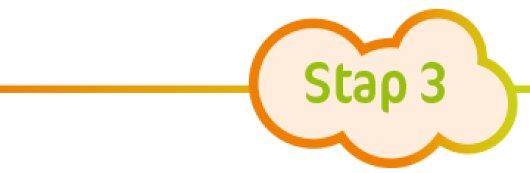 Bron: http://buurttender.nl/wp-content/uploads/2015/09/Stap-3.jpgBeschikking krijgen en meer zoekenDe vindplaats van elk van de bronnenHoe heb ik gezocht?  Bij de basistekst staat er naast elke bronvermelding een link die rechtstreeks doorverwijst naar de online vindplaats van de bron. Bij de meeste bronnen vond ik onmiddellijk de juiste tekst in pdf. Maar bij het artikel van Verbruggen uit de Tijdschrift voor Jeugd- en Kinderrrechten vond ik deze niet onmiddellijk. Hun website is intussen veranderd en er werd naar verwezen naar www.jeugdrecht.be eens ik de titel van het artikel intikte bij het vakje ‘search’ kwam de juiste link tevoorschijn. Daarnaast zocht ik op  Limo alsook in mijn plaatselijke bibliotheek, de stedelijke bibliotheek van Sint-Pieters-Leeuw en in de stedelijke bibliotheek van Mechelen.    Ook het artikel van TORB van D’Espallier kon ik niet consulteren via de link. Er werd gevraagd om zich aan te melden op website. Ook op websites van kranten is dit vaak wat wordt gevraagd. Maar ik heb het anders aangepakt en heb gemaild ik kreeg een antwoord en in bijlage het artikel toegestuurd met de vraag of ik dit niet verder ging publiceren en dit louter voor mijn opdracht zou gebruiken. Bij Devroey kwam ik na het aanklikken van de link uit op een pagina die uitleg gaf over een doctoraatsverdediging en op de webpagina was er een link die naar de volledige tekst van het doctoraatsproefschrift verwijst. Maar bij het klikken op deze link vond ik niet de volledige tekst wel een inhoudstafel van het proefschrift. Er wordt gemeld dat deze zal verschijnen in een collectie van Parenting and Special Education van de Faculty of Teacher Education. UC Leuven.Auteur(s) van de basistekstZoektocht Limo: 15 gekozen bronnen  APA Bronnenlijst van andere gevonden bronnen op Limo:De Witte, J., D’Espallier, A., De Crom, J., De Visscher, K., Van de Walle, I., Fort, W. et al.  	(2011). Willen is kunnen: Momenten met focus 	op personen met een beperking. 	Momenten, 1 (9).Feys, R. (2016a). Leidinggevenden onderwijs heel kritisch over M-decreet: 	ResultatenVLVO-bevraging bij leidinggevenden - juni 2016 Minister Crevits 	repliceert dat conservatieve onderwijsmensen nog vastzitten in deficit-visie. 	Onderwijskrant, 178, 22-23.Feys, R. (2016b). M-decreet bezorgt extra taakbelasting en planlast volgens Rapport 	operatie Tarra: Minister Crevits beloofde, minder planlast, maar door M-decreet e.d. neemt planlast toe. (2016). Onderwijskrant, 178, 24.Verbruggen, M. (2014). Too little too late : (g)een recht op inclusief onderwijs in	Vlaanderen. Tijdschrift Voor Mensenrechten, 12, 11-15.Verschueren, Karine, & Buyse, Evelien. (2008). Reactiviteit en psychosociale aanpassing 	van kleuters: De leerkracht-kindrelatie als moderator. Tijdschrift Voor 	Orthopedagogiek, Kinderpsychiatrie En Klinische Kinderpsychologie, 33(3-4), 153-	168.XML | PNX Perdieus, L. (2016). Wat de maatschappelijk werker van IBSO Woudlucht kan betekenen 	voor ouders wanneer een leerling vanuit buitengewoon secundair onderwijs 	overgaat naar gewoon secundair onderwijs: Hoe de implementatie van het M-	decreet optimaal ondersteund kan worden verkennend en kwalitatief onderzoek 	naar de optimale ondersteuning van de implementatie van het M-decreet. Heverlee: 	Sociale School Heverlee.Sterauteurs  Gevonden bronnen gerelateerd aan het thema:  Jansen D., Petry K., Ceulemans E., Van der Oord S., Noens I., Baeyens D. (2017). 	Functioning and participation problems of students with ADHD in higher education: 	which reasonable accomodations are effective? European Journal of Special Needs 	Education, 32 (1), 35-53.Petry K., Maes B., Demuynck J. (2004). Geen beter leven dan een goed leven: ouders en 	begeleiders over het leven van personen met ernstige meervoudige beperkingen. 	Leuven: Acco.Flujit D., Struyf E. & Bakker C. (2017). Co-teachers als spil van verandering bij passend 	onderwijs. Tijdschrift voor orthopedagogiek,56 (2), 89-105.  Het colofon als snelle infoIk heb gekozen voor een document van het Onderwijsinspectie. Bron: Onderwijsinspectie. (2017). Jaarlijks rapport 2017. PDF-document. Geraadpleegd op 	http://www.onderwijsinspectie.be/sites/default/files/atoms/files/OS	_2017_0.pdf Het colofon van dit document is als volgt: Samenstelling:Vlaams Ministerie van Onderwijs en VormingOnderwijsinspectieProductcoördinatie:Vlaams Ministerie van Onderwijs en VormingAfdeling CommunicatieVerantwoordelijke uitgever:Lieven Viaene, inspecteur-generaalKoning Albert II-laan 15, 1210 BrusselGrafische vormgeving:Vlaams Ministerie van Onderwijs en VormingAfdeling CommunicatieYasmina Yahiaoui (naar een concept van Heidi Reyniers Red Spot bvba)Drukwerk:Drukkerij TriakonFoto’s:ThinkstockWettelijk depot:D/2017/3241/72Copyright: Niets uit deze publicatie mag worden gekopieerd of op een andere wijze worden verspreid zonder bronvermeldingBuiten de basistekstBoeken Omdat ik in mijn plaatselijke bibliotheek geen enkel boek over mijn thema vond ben ik naar de stedelijke bibliotheek van Mechelen gegaan en daar vond ik enkele boeken. Enkele boeken vond ik in de Mechelse bibliotheek en andere ontdekte ik op Limo.  Ik heb gezocht op Limo naar boeken. APA-bronvermelding: In de bibliotheek van Mechelen vond ik deze boeken:Devroey, A. & Mortier, K. (2002). Polyfonie in de klas. Een praktijkboek voor inclusie.	Leuven: Acco.Flujit, D., Struyf, E. & Bakker C. (2016). Samen lesgeven: co-teaching in de praktijk. 	Kalmthout: Pelckmans Pro. Mijland, E. (2009). Integreren doe je niet alleen. Het groep-in-school-model in de praktijk: integratieklas De Blauwe Bloem. Antwerpen-Apeldoorn: Garant.  Van Hove G. (1999). Het recht van alle kinderen. Inclusief onderwijs. Het perspectief van 	ouders en kinderen. Leuven: Acco. Artikels uit vaktijdschriftenDe bronnenlijst van mijn basisartikel had me al geleid naar enkele vaktijdschriften. De meeste voorkomende op een rij.   Hoe heb ik gezocht?Op Limo vond ik ondere andere deze artikels met deze trefwoorden: m-decreet en redelijke aanpassingen. Ik koos de eerste artikel op basis van de titel en de andere twee koos ik op basis van hun recente publicatiedatum en interessante titels.APA-bronvermelding tijdschriften:Bruloot, F. (2017). Onderwijs en aansprakelijkheid: Recht op redelijke aanpassingen. 	Nieuw juridisch weekblad, 16(3), 514-526. Mardulier, T. (2015). Van draagkrachtafweging naar redelijke aanpassingen: het 	inschrijvingsrecht voor leerlingen met een beperking in het decreet van 21 maart 	2014 betreffende maatregelen voor leerlingen met specifieke onderwijsbehoeften 	('M-decreet'). Welwijs: wisselwerking onderwijs en welzijnswerk, 26 (3), 22-26. Schraepen, B. (2017). Enkele vraagtekens en uitroeptekens na 2 jaar M-decreet. Welwijs 	Wisselwerking Onderwijs En Welzijnswerk, 28(2), 5-8.RelevanceDate-newestTitleDate-oldestEindwerkenIk had al bij mijn vorige zoektochten op Limo al heel wat eindwerken gevonden over het onderwerp het M-decreet. Het is een heel recent onderwerp en daarom wordt dit vaak gekozen als onderwerp voor bachelor- en masterproeven. Dit zorgt voor heel wat interessante lectuur. Na Limo zocht ik ook op Google Scholar. Daar vond ik enkele masterproeven. Ik koos er één die uit 2017 dateert en waarvan de promotor Prof. Dr. Elisabeth de Schauwer is, de masterproef van Fran Peers. Ik ben professor de Schauwer al meerdere keren tijdens mijn opzoekingen tegengekomen en het staat buiten kijf dat zij een specialist is in dit domein. Ook op Limo vond ik verschillende eindwerken. Ik koos er één op basis van publicatiedatum en promotor.  De promotor is Katja Petry. Ook deze specialist kwam ik al tegen in mijn basisartikel en koos ik als sterauteur.  APA-bronvermelding eindwerken:Calus, L. (2017). Inclusief Hoger Onderwijs: Een kwalitatieve studie over het aanbod van ondersteuning en ervaringen van studenten [masterproef]. Leuven: KU Leuven. Daenen, J. (2017). Inclusief onderwijs voor leerlingen met een autismespectrumstoornis: een onderzoek naar de ondersteunende rol van het CLB bij het ontwikkelen van een 	zorgvisie op school in het kader van het M-decreet [eindwerk]. Heverlee: Sociale 	School Heverlee.Peers, F. (2016). Een buitengewone overstap in het kader van het M-decreet: Kwalitatief onderzoek naar het perspectief van twee jongeren en hun ouders [masterproef]. 	Gent: UGent.  OnderzoeksliteratuurOp Lirias vond ik verschillende artikels uit vaktijdschriften en eindwerken. Daarom heb ik nog eens gezocht op Google Scholar. APA-bronvermelding onderzoeksliteratuur:Van Hove, G. & Mitchel, D. (2015-2016) Inclusief onderwijs: meer dan het M-decreet 	[onderzoek]. Gent: UGent. PDF-document. Geraadpleegd via 	http://users.ugent.be/~bfdwever/KL1516/Module4a.pdfLievens, J. (2016). Kroniek onderwijsrecht. Tijdschrift voor Bestuurswetenschappen en 	Publiekrecht, 7-8, 401-416. Leuven: KU Leuven, Institute for Constitutional Law. Willems, K. (2017)    Inclusief    onderwijs    en    redelijke    aanpassingen:    inleidende   beschouwingen [verslag conferentie].Gent: KU Leuven.  Digitale anderstalige bronnenGebruikte trefwoorden: inclusion, education, disability and school. Ik vond verschillende boeken. Ik vond het eerste en derde boek via Springerlink. Het tweede Franstalige tijdschriftartikel vond ik op Limo.APA-bronvermelding anderstalige bronnen:M.J. de Vries, Gumaelius & I.B. Skogh (2016). Pre-University Engineering Education.  	Rotterdam, the Netherlands: Sense Publishers Rotterdam. Geraadpleegd                          	via https://www.springer.com Bakker, C. & Montessori, N. (2016). Complexity in Education, From Horror to Passion.	Utrecht : Sense Publishers Rotterdam Boston Taipei. Bélanger, N. (2011). Une éducation inclusive : étude de cas multiples. Retour sur une	recherche collaborative. La nouvelle revue de l’adaptation et la scolarisation, 55 (3), 	229-240.E-artikels uit krantenOp Gopress Academic heb ik een hele reeks e-artikels gevonden. Ik klikte enkel de Vlaamse kranten aan. En ik zocht met deze trefwoorden: M-decreet, inclusief onderwijs, buitengewoon onderwijs in. Ik heb de verschillende artikels geconsulteerd in de omgekeerde chronologische volgorde van april 2018 tot september 2017. Ik koos deze als 3 artikels op basis van hun inhoud en publicatiedatum: APA-bronvermelding kranten:Bauwens, D. (2018, 31 maart). Onderwijs moet nog inclusiever. De Morgen. Geraadpleegd 	via academic.gopress.be Dehaen, J. (2018, 11 april). Het M-decreet is inclusie-light. Knack. Geraadpleegd via 	academic.gopress.be Van Caeneghem, J. & El Mabrouk, F. (2018, 17 januari). Het M-decreet krijgt een C-attest. 	Het Nieuwsblad. Geraadpleegd via academic.gopress.beInternet algemeenMijn basisartikel werd geschreven door een groep medewerkers van het Departement onderwijs en Vorming. Deze heeft op de website www.onderwijs.be heel wat informatie voor verschillende doelgroepen die op een of andere manier gelinkt zijn aan onderwijs. Ouders, leerlingen, studenten, cursisten, directies, administratie en ander onderwijspersoneel. De website is overzichtelijk. De meeste onderzoeken zijn in pdf-bestand te raadplegen of te downloaden via de site. Op de homepagina is er een zoekvenster en door het invullen van een trefwoord vindt men wel meestal de gewenste informatie vrij snel. Via Google Scholar en Google Books heb ik een hele reeks onderzoeken en rapporten van universiteiten en hogescholen die in opdracht gebeurden van het Departement Onderwijs en Vorming.3 gekozen bronnen: een discussienota, een tijdschriftartikel en een onderzoek. APA-bronvermelding internet:Eduratio. (2005). Leerzorg in het onderwijs, een kader van zorg op maat van elk kind. 	2005. discussienota. Geraadpleegd op 15 april 2018 via 	http://www.ingentaconnect.com De Niel, H., Devlieger, M., Lambrechts, D. & Mertens, E, Meulewaeter, M., Steverlynck, C. 	et al. (2016). Op(-maat, een onderzoek naar de behoeftedekkendheid en de 	behoeftegerichtheid van het NT2-aanbod in Vlaanderen [onderzoek]. Brussel: 	Onderwijsinspectie, Vlaamse Overheid.  Keppens, G., Spruyt, B. (2015). De spijbelaar bestaat niet. Mens en Maatschappij, 90 (2), 	143-169. doi: https://doi.org/10.5117/MEM2015.2.KEPPBeeldmateriaal Op Limo vond ik 1 relevante film. Er stond een link bij voor wie deze online wil bekijken of dowloaden. De andere vond ik op het internet via Bing en Google zoekvensters.   Ik heb ook op I-Tunes Vives heb ik enkele filmpjes over zorgverbredend werken gevonden. Uiteindelijk ging ik terug kijken op Bing en op Google. Ik zocht op de website van Klasse en van de VRT. Daar vond ik enkele uitzendingen. Het is echter bij deze bron waar ik het meeste moeite had om bruikbaar materiaal te vinden. APA-bronvermelding beeldmateriaal:Fastenau, K. en De Vries, R. (2017). Bert (17) volgt inclusief onderwijs. Brussel: Klasse. Vanobbergen, B., & Baillieul, M. (2017). Breedhoek: M-decreet: Inclusief of exclusief? 	Brussel: Kinderrechtencommissariaat. Katho Departement Lerarenopleiding. (2016). Instapsessie zorgverbredend werken. Tielt: Katho Campus Tielt. Geraadpleegd via	https://www.impulscentrum.be/webtunes/show_video.asp?id=2026VRT Nieuwsdienst, Geen ondersteuning voor kinderen met matige tot ernstige 	verstandelijke beperking tv-uitzending. De Afspraak. Brussel:VRT. ContextualiserenBron: http://buurttender.nl/wp-content/uploads/2015/09/Stap-4.jpg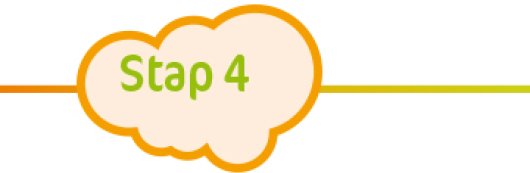 ContextualiserenOrganisatiesUNIA, Interfederaal GelijkekansencentrumOmschrijving website: op de homepagina boven staat: ben je gediscrimineerd, over ons, contact.Deze titels zijn er: discriminatiegronden, actiedomeinen, sensibilisering en preventie, rechtspraak en alternatieven, wetgeving en aanbevelingen, publicaties en statistieken. De website bevat ontzettend veel informatie. Er is ook een zoekvenster die toelaat nog efficiënter te vinden wat men zoekt. Onderaan staan er ook meer trefwoorden die het zoeken vergemakkelijken. Het is duidelijk waar de vereniging voor staat. Slachtoffers kunnen gemakkelijk via verschillende kanalen melding maken van discriminatie. Unia is ook te consulteren via Twitter of Facebook. Unia heeft ook een nieuwsbrief waarvoor men zich kan inschrijven.Op de website wordt er gewerkt met links die het gemakkelijk om de gezochte informatie gemakkelijk te consulteren.De website is gericht tot alle inwoners van België. Deze kan in de verschillende landstalen en in het Engels gelezen worden. CRAP-testActualiteit: De website vermeldt heel recente artikels. Dit geeft aan dat het om een website gaat die regelmatig wordt bijgewerkt. Er is een facebook en twitterlink die actueel zijn. Betrouwbaarheid: De voorloper van Unia was het Centrum voor Gelijke Kansen en racismebestrijding. Unia is ontstaan in 2011 door een samenwerkingsakkoord tussen de federale regering, de gewesten en de gemeenschappen. De website bevat vele documenten waarin meestal wel bronvermeldingen staan. De website werkt met de AnySurfer checklist voor toegankelijke websites.Autoriteit: De vereniging Unia is verantwoordelijk voor al wat gepubliceerd wordt op de website. Unia werkt samen vele verschillende instanties onder meer met hogescholen, universiteiten, verenigingen, ministeries. Objectiviteit: Unia heeft verschillende taken: informatie verschaffen, advies geven, slachtoffers van discriminatie begeleiden, juridische bijstand geven, beleidsadviezen opmaken. Unia maakt reclame voor haar diensten en deze komt overeen met de inhoud van de bron.  ConclusieWebsite is erg informatief, geloofwaardig, professioneel en overzichtelijk.Opmerking: het is voor wie deze vereniging niet kent niet onmiddellijk duidelijk dat het om een erkende vereniging gaat die er op initiatief van de verschillende regeringen is gekomen. Enkel het woord interfederaal verwijst hiernaar. Dit zou duidelijker kunnen.APA-bronvermelding UNIA:UNIA (2016). Inclusief onderwijs in Vlaanderen, een tussentijdse evaluatie [rapport]. 	Brussel: Unia. Geraadpleegd op 12 maart 2018 via www.unia.be  UNIA (2017). Een inclusieve samenleving: plaats voor iedereen. Een strategisch plan: 	2016-2018.Geraadpleegd op 14 april 2018 via www.unia.be UNIA (2018). Diversiteitsbarometer Onderwijs (2018) [studie]. Brussel: Unia. 	Geraadpleegd op 12 april 2018 via http//www.unia.be/nl Juridische documentenHoe heb ik gezocht?Bij het zoeken van juridische documenten had ik in feite bij de start van mijn opzoekingen in de Vlaamse Codex het decreet voor leerlingen met specifieke onderwijsbehoeften gevonden en via de bronvermelding van mijn basisartikel vond ik ook een verwijzing naar het Protocol. Toen ik actief moest zoeken naar juridische bronnen, vond ik eerst niet onmiddellijk de juiste links. Ik heb gezocht via het Belgisch Staatsblad en Juriwel maar ik ontdekte de decreten die al door mijn medestudenten waren ontdekt. Vandaar dat ik aanvullend aan de reeds gemaakte lijst wilde werken en verder zocht. Ook het decreet van 21 maart 2014 werd al ingevuld door mijn medestudenten op onze Wikidot. Ik zocht nadien naar het VN-verdrag Salamanca conferentie. Ik vond voornamelijk Nederlandse websites waar de tekst van het verdrag in het Nederlands op te lezen was. Ik vond ook de Engelse tekst. Ik zocht in het Engels met de trefwoorden: UN-resolution Salamanca Treaty. Maar toch vond ik niet de juiste bronverwijzingen. Dan heb ik het over een andere boeg gegooid en zocht ik via Google met deze trefwoorden: rechtspraak personen met een handicap onderwijs. Zo ontdekte ik een masterproef gemaakt door Paulien Santens, academiejaar 2011-2012, aan de faculteit Rechtsgeleerdheid van de Universiteit Antwerpen Rechtspositie van kinderen met een handicap in het gewoon onderwijs. De bronnenlijst van de masterproef bevat een schat aan bronnen met betrekking tot regelgeving. JURIDISCHE BRONNEN RELEVANT VOOR THEMA: 31 maart 1949: Universele Verklaring voor de Rechten van de Mens van 10 december 1948 (10 december 1948). Belgisch Staatsblad, 1948121050.25 augustus 1970: Wet 6 juli 1970 op het buitengewoon onderwijs (6 juli 1970). Belgisch Staatsblad, BS 25 augustus 1970.10 juni 1994 : UNESCO Salamanca statement and framework for action on special needs education, UNESDOC ED.94/WS/18 (1994). 15 juli 1997 : Decreet houdende oprichting van een Kinderrechtencommissariaat en instelling van het ambt van Kinderrechtencommissaris en houdende oprichting van een Commissie van toezicht met betrekking tot voorzieningen voor vrijheidsbenemende opvang van kinderen en jongeren. Belgisch Staatsblad, 1997036204.25 februari 2003: Wet ter bestrijding van discriminatie en tot wijziging van de wet van 11 september 2003: omzendbrief geïntegreerd onderwijs, www.ond.vlaanderen.be/ edulex/database/document/document.asp?docid=13422.15 februari 1993 tot oprichting van een Centrum voor gelijkheid van kansen en voor racismebestrijding (17 maart 2003). Belgisch Staatsblad, 2003012105.13 december 2006: Verdrag inzake de rechten van personen met een handicap van 13 december 2006, United Nations Treaty Series, vol. 2515, nr. 44.910.10 mei 2007 : omzendbrief toelatingsvoorwaarden en inschrijvingsverslag leerlingen in het buitengewoon basisonderwijs, www.ond.vlaanderen.be/edulex/database/document/ document.asp?docid=13865.19 juli 2007: Protocol tussen de Federale Staat, de Vlaamse Gemeenschap, de Franse Gemeenschap, de Duitstalige Gemeenschap, het Waals Gewest, het Brussels Hoofdstedelijk Gewest, de Gemeenschappelijke Gemeenschapscommissie en de Franse Gemeenschapscommissie ten gunste van de personen met een handicap. (20 september 2007). Belgisch Staatsblad, 2007023335. 15 mei 2009: omzendbrief ondersteuning van leerlingen/studenten met een auditieve handicap in het gewoon voltijds secundair en hoger onderwijs, www.ond.vlaanderen.be/edulex/database/document/document.asp?docid=14091.21 maart 2014: Decreet betreffende maatregelen voor leerlingen met specifieke onderwijsbehoeften (1) (28 augustus 2014). Belgisch Staatsblad, 2003012105. 19 augustus 2014: Wet op het buitengewoon en geïntegreerd onderwijs. (6 juli 1970). Belgisch Staatsblad, 2014000530.De maatschappelijke contextOnderwijs is een gemeenschapsmaterie in België. Het valt onder de bevoegdheid van de Vlaamse regering, meer bepaald onder de Minister van Onderwijs, actueel is dat Hilde Crevits van de partij CD&V. Onderwijs is een domein die uiteindelijk ieder van ons raakt, vandaar dat er vele middenveldorganisaties zich bezighouden met onderwijsgebonden thema’s. Ook vanuit wetenschappelijk veld is er al veel inkt gevloeid over onderwijsthema’s. Gezien de klanten van het onderwijs kinderen en jongeren zijn, worden zij de toekomst. Investeren in de toekomst is een must. Er is een groot maatschappelijk draagvlak voor hiervoor. De afgelopen decennia is er op scholen al heel wat veranderd, onderwijs is een evolutief domein. Het is nodig om steeds nieuwe ontwikkelingen te volgen zowel vanuit de praktijk als vanuit de wetenschappen. Ouders zijn de hoeders van hun kinderen en voelen zich uiteraard als eerste aangesproken wanneer het gaat om het welbevinden en de ontwikkeling en opleiding van hun kinderen, vandaar dat er vele organisaties die ouders vertegenwoordigen. Naast de klassieke ouderraden van elke school, zijn er ook koepelorganisaties die zich inzetten voor de rechten van het kind op school. Ouderparticipatie is ook een hot item. Eén van de organisaties die zich ook inzet voor inclusief onderwijs is GO! ouders. Deze ouderkoepelorganisatie vertegenwoordigt en begeleidt ouders en ouderraden van de verschillende instellingen van het GO! onderwijsnet. Zij zetten zich in voor het welbevinden van elk kind en ze werken samen met verschillende verenigingen om dit waar te maken. Een jaar na de invoering van het M-decreet hebben zij een enquête hierover gehouden en deze hierover en regionaal werden er ook infosessies over het M-decreet georganiseerd. Ik ken deze vereniging vrij goed omdat ik als leerkracht werk op een school van het GO! Het VCOV is de zustervereniging van het vrij onderwijs. De twee organisaties werken vaak ook samen.StatistiekenHoe heb ik gezocht?Tijdens mijn eerste opzoekingen had ik al gezien dat er op de website van Onderwijs Vlaanderen statistieken te vinden, vooral de Onderwijsinspectie heeft een grote bron aan statistieken. De bron van Onderwijsinspectie uit mijn basisartikel gebruikte ik om te zoeken naar andere bronnen van dezelfde instantie. Dit bracht me tot het vinden van het rapport van Onderwijsinspectie over het M-decreet doordat ik de trefwoorden M-decreet had gebruikt in de zoekvenster van de website van Onderwijsinspectie kwam ik uit op dit onderzoek. Daar vond ik statistieken onder de hoofdstuk Resultaten van het verkennend onderzoek van pp.14-41.“De overheid heeft de onderwijsinspectie belast met het toezicht op de kwaliteit van de diagnostische praktijk van de CLB’s. Omdat een (gemotiveerd) verslag steeds het resultaat is van een proces van handelingsgerichte diagnostiek, zal de onderwijsinspectie toezicht houden op de kwaliteit van die trajecten. Ze zal ook nagaan of het CLB bij het doorlopen van HGD-trajecten aandacht heeft voor de principes van handelingsgericht samenwerken. Dit toezicht kan afzonderlijk gebeuren dan wel geïntegreerd in een doorlichting” (Onderwijsinspectie, 2017, p.14-41).Op de website van Unia had ik bij het bestuderen van de website al ontdekt dat er een luik publicaties en statistieken is. Dit leidde mij tot de cijferverslagen van de vereniging. In deze cijferverslagen staan de statistieken over de verschillende soorten discriminatie. Van de jaren 2014, 2015 en 2016 kunnen gedownload worden. In die verslagen staat ook een overzicht van de meldingen van discriminatie op basis van handicap. Unia in hun jaarrapporten steeds ook statistieken over discriminatie ten aanzien van mensen met handicap. Deze zijn ook raadpleegbaar. 6 koos de meest recente die ik vond, namelijk 2016. Waarschijnlijk zal deze van 2017 pas in juni verschijnen. In het cijferverslag van 2016 staan de statistieken van het discriminatiecriterium: discriminatie op basis van handicap van pp. 33-36.Op de website van het Departement Onderwijs en Vorming vond ik via het zoekvenster ook statistieken terug. Ik bekeer het eerste bestand dat ik vond onder de naam Vlaams onderwijs in cijfers 2016-2017. Hierin vond ik relevante statistieken terug over het aantal leerlingen in de verschillende onderwijsniveaus, ook het aantal personeelsleden per niveau en de onderwijsbudgetten per niveau. Ook de statistieken van het buitengewoon onderwijs staan erin en dit kan dus nuttig zijn bij een verkenning over het thema van het M-decreet APA-bronvermelding statistieken: Departement Onderwijs en Vorming (november 2017). Vlaams onderwijs in cijfers 2016-2017. Geraadpleegd op 19 april 2018 op http://onderwijs.vlaanderen.be/ nl/onderwijsstatistiekenOnderwijsinspectie (2017). Verkennend onderzoek naar de implementatie van het M-	decreet in de centra van de leerlingenbegeleiding. Onderzoek. Geraadpleegd op 10 	april 2018 op http://www.onderwijsinspectie.be/sites/default/files/atoms/files/M-	rapport%20def.pdf. Unia (8 juni 2017). Het werk van Unia in 2016 uitgedrukt in cijfers, cijferverslag 2016.  	Geraadpleegd op 14 april 2018 op https://www.unia.be/nl/publicaties-	statistieken/publicaties/het-werk-van-unia-in-2016-uitgedrukt-in-cijfersPersoonlijk besluit over de opdracht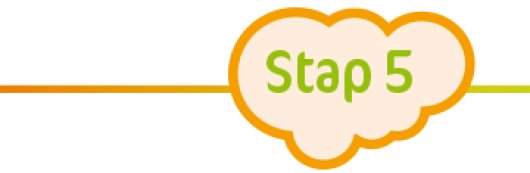 Bron: http://buurttender.nl/wp-content/uploads/2015/09/Stap-5.jpgPersoonlijk besluit over de opdrachtGevonden informatie/zoekresultatenHet M-decreet is een vrij recent onderwerp en ik had in feite niet verwacht dat ik er zo veel informatie over ging vinden. Ik vond voldoende tijdschriftartikels, enkele boeken, verschillende websites van middenveldorganisaties alsook van overheid en universiteiten met een schat aan informatie. Op het Internet is er heel veel te vinden over dit onderwerp. In de bibliotheken veel minder, ook boeken vond ik minder. Het is meer aangewezen om onder de trefwoorden zorg, zorgbeleid, buitengewoon onderwijs te zoeken naar boeken. Dit is waarschijnlijk te wijten aan het feit dat dit een recent onderwerp is. Ik gebruikte vaak Google en Bing. Ik heb ook gebruik gemaakt van Limo, van Springer Link, Gopress Academic en Google Books.Voor mij waren Google Books en Springer Link een ontdekking. Vooral deze laatste is erg interessant omdat de boeken in PDF kunnen worden gedownload. Verloop opdracht/vaardigheden Deze opdracht heeft me echt de ogen geopend. De uitleg op de online cursus  waren voor mij erg nuttig. Vooral met betrekking tot het goed bijhouden van bronvermeldingen. Daarnaast hebben deze vaardigheden mij geholpen bij het maken van de opdrachten die ik heb voor andere vakken. Ik gebruikte bijvoorbeeld daar ook Springer Link en Limo en vond daardoor heel snel de juiste informatie. Ik merk wel dat ik nog zal aandachtig moeten blijven bij de opmaak van de bronnenlijst. Het is inderdaad nogal een verantwoordelijkheid om te zorgen dat alle gebruikte informatie juist wordt geciteerd. Ik ontdekte ook hoe een automatische inhoudstafel op te maken, dat had ik ook nooit eerder gedaan. Dit kon ik ook al onmiddellijk gebruiken voor mijn andere opdrachten.  BibliografieBakker, C. & Montessori, N. (2016). Complexity in Education, From Horror to Passion. 	Utrecht : Sense Publishers Rotterdam Boston Taipei. Bauwens, D. (2018, 31 maart). Onderwijs moet nog inclusiever. De Morgen. Geraadpleegd 	via academic.gopress.beBélanger, N. (2011). Une éducation inclusive : étude de cas multiples. Retour sur une 	recherche collaborative. La nouvelle revue de l’adaptation et la scolarisation, 55 (3), 	229-240.Calus, L. (2017). Inclusief Hoger Onderwijs: Een kwalitatieve studie over het aanbod van ondersteuning en ervaringen van studenten [masterproef]. Leuven: KU Leuven. Daenen, J. (2017). Inclusief onderwijs voor leerlingen met een autismespectrumstoornis:	een onderzoek naar de ondersteunende rol van het CLB bij het ontwikkelen van een 	zorgvisie op school in het kader van het M-decreet [eindwerk]. Heverlee: 	Sociale School Heverlee.Dehaen, J. (2018, 11 april). Het M-decreet is inclusie-light. Knack. Geraadpleegd via 	academic.gopress.be Eduratio. (2005). Leerzorg in het onderwijs, een kader van zorg op maat van elk kind.	2005 [discussienota]. Geraadpleegd op 15 april 2018 via 	http://www.ingentaconnect.comXML | PNX De Munck, K. & E. De Schauwer (2016). De 	competentiebegeleider doet ertoe! 	Onderzoek  in  opdracht  van  de pedagogische begeleidingsdiensten [presentatie].          Gent: Vakgroep Orthopedagogie UGent.  De Niel, H., Devlieger, M., Lambrechts, D. & Mertens, E, Meulewaeter, M., Steverlynck, C. 	et al. (2016). Op(-maat, een onderzoek naar de behoeftedekkendheid en de	behoeftegerichtheid van het NT2-aanbod in Vlaanderen [onderzoek]. Brussel: 	Onderwijsinspectie, Vlaamse Overheid.  Departement Onderwijs § Vorming. (2016a). Operatie Tarra. Onderzoek naar 	planlast [eindrapport]. Brussel: Vlaamse Overheid. PDF-document. Geraadpleegd 	op          http://onderwijs.vlaanderen.be/sites/default/files/atoms/files/20160120-                          eindrapport-OperatieTarra.pdf Departement Onderwijs & Vorming. (2016b). Procesevaluatie van de implementatie van 	deze maatregel in schooljaar 2015-2016 [evaluatie]. PDF-document. Geraadpleegd 	op http://onderwijs.vlaanderen.be/sites/default/files/atoms/files/Evaluatie%20 	van%20de%20pre-waarborgregeling%20basisonderwijs.pdfDepartement Onderwijs & Vorming. (2017). Meta-evaluatie M-decreet. PDF-document.    Geraadpleegd op http://onderwijs.vlaanderen.be/sites/default/files/atoms/files /Synthese%20tussentijdse%20evaluatie%20M-decreet.pdfDe Smet, M., Naert, L. & Callens, S. (2016). Iedereen mee in de boot van het M-decreet. Schoolwijzer Basis, 2, 17-20. Geraadpleegd via cov.acv-online.be D’Espallier, A. (2016). Tot de M-de macht. Evaluatie van het M-decreet. Tijdschrift voor 	Onderwijsrecht en –Beleid (TORB), 17(1-2): 26-34.Devroey, A. & Mortier, K. (2002). Polyfonie in de klas. Een praktijkboek voor inclusie.	Leuven: Acco.Devroey, A. (2016). Inclusive practices and co-support in Flemish secondary schools. A 	qualitative study on inclusive school development [proefschrift]. Leuven : KU 	Leuven. De Witte, Jozef, Espallier, Annelies d', De Crom, Johan, De Visscher, Kris, Van de Walle, 	Inge, Fort, Kwinten, . . . Smet, Wim. (2011). Willen is kunnen: Momenten met focus 	op personen met een beperking. Momenten, 1,(9).Fastenau, K. en De Vries, R. (2017). Bert (17) volgt inclusief onderwijs. Brussel: 	Klasse. Feys R., Brasseur S. (2016a). Dossier Evaluatie 1 jaar M-decreet. Onderwijskrant, 178, 	21-46.Feys, R. (2016b).  Leidinggevenden  onderwijs  heel kritisch over M-decreet: 	Resultaten   VLVO-bevraging   bij   leidinggevenden - juni  2016  Minister   Crevits repliceert 	dat 	conservatieve onderwijsmensen nog vastzitten in deficit-visie. 	Onderwijskrant, 78, 	22-23.Feys, R. (2016c). M-decreet bezorgt extra taakbelasting en planlast volgens Rapport 	operatie Tarra: Minister Crevits beloofde, minder planlast, maar door M-decreet 	e.d. neemt planlast toe. (2016). Onderwijskrant, 178, 24.Flujit, D., Struyf, E. & Bakker C. (2016). Samen lesgeven: co-teaching in de praktijk. 	Kalmthout: Pelckmans Pro. Flujit D., Struyf E. & Bakker C. (2017). Co-teachers als spil van verandering bij passend 	onderwijs. Tijdschrift voor orthopedagogiek,56:2, 89-105.  GO! ouders (2016). Een jaar M-decreet. Wat denken we daarover? [enquête]. PDF-	document.  Geraadpleegd  op  http://www.go-ouders.be/sites/default/files/atoms          	/files/Rapport%20bevraging%20één%20jaar%20M-decreet.pdfJansen D., Petry K., Ceulemans E., Van der Oord S., Noens I., Baeyens D. (2017). 	Functioning 	and participation problems of students with ADHD in higher 	education: 	which 	reasonable accomodations are effective? European Journal of 	Special Needs Education, 32 (1), 35-53. Katho Departement Lerarenopleiding. (2016). Instapsessie zorgverbredend werken. Tielt: Katho Campus Tielt. Geraadpleegd via https://www.impulscentrum.be/webtunes/show_video.asp?id=2026Keppens, G., Spruyt, B. (2015). De spijbelaar bestaat niet. Mens en Maatschappij, 90 (2), 	143-169. doi: https://doi.org/10.5117/MEM2015.2.KEPPKinderrechtencommissariaat (2015-2016). Knelpuntennota. Implementatie M-decreet:	een 	tussentijdse evaluatie [knelpuntennota]. PDF-document.  	https://www.kinderrechtencommissariaat.be/sites/default/files/bestanden/2015_2	016_11_knelpuntennota_m-decreet_31_mei_2016.pdf                                                      Kirschner P.A., Sweller J., Clark R.E. (2006). Why minimal guidance during instruction 	does not 	work:  An analysis of the failure of constructivist, discovery, 	problem-	based, experiential, 	and inquiry-based teaching, Educational 	Psychologist, 41, 75-	86. Doi : 10.1207/s15326985ep4102_1Lazonder, A. W. & Harmsen, R. (2016). ‘Meta-analysis of inquiry-based learning: Effects 	of guidance. Review of Educational Research, 86, 681-718. Gedownload van 	http://rer.aera.net.Lievens, J. (2016). Kroniek onderwijsrecht. Tijdschrift voor Bestuurswetenschappen en 	Publiekrecht, 7-8, 401-416. Leuven: KU Leuven, Institute for Constitutional Law. Mijland, E. (2009). Integreren doe je niet alleen. Het groep-in-school-model in de praktijk: 	integratieklas De Blauwe Bloem. Antwperpen-Apeldoorn: Garant.  M.J. de Vries, Gumaelius & I.B. Skogh (2016). Pre-University Engineering Education. 	Rotterdam, the Netherlands: Sense Publishers Rotterdam. Geraadpleegd                          	via https://www.springer.com Onderwijsinspectie. (2017).  Verkennend  onderzoek  naar  de  implementatie van het M-                                 	Decreet in de centra van de leerlingenbegeleiding [rapport]. Geraadpleegd  op 31        	maart   2018  op  http://www.onderwijsinspectie.be/sites/default/files/atoms/files  /M-rapport%20def.pdf OVI, Steunpunt Ouders voor Inclusie. (2016). Drempels en barrières. Samen met ouders 	op pad. Ervaringen uit de praktijk in het realiseren van inclusief onderwijs 	[rapport]. PDF-document. Geraadpleegd op http://www.oudersvoorinclusie.be/wp-	content/uploads/2016/12/Rapport-Drempels-en-Barrières.pdfPeers, F. (2016). Een buitengewone overstap in het kader van het M-decreet: Kwalitatief onderzoek naar het perspectief van twee jongeren en hun ouders  [masterproef].Gent: UGent. Perdieus, L. (2016). Wat de maatschappelijk werker van IBSO Woudlucht kan betekenen	voor ouders wanneer een leerling vanuit buitengewoon secundair onderwijs 	overgaat naar gewoon secundair onderwijs: Hoe de implementatie van het M-	decreet optimaal ondersteund kan worden verkennend en kwalitatief onderzoek 	naar de optimale ondersteuning van de implementatie van het M-decreet. 	Heverlee: Sociale School Heverlee.Petry K., Maes B., Demuynck J. (2004). Geen beter leven dan een goed leven: ouders en 	begeleiders over het leven van personen met ernstige meervoudige beperkingen. 	Leuven: Acco.Petry, K., Ghesquière P., Jansen D., Vanhelmont L. (2013). GON en ION anno 2010 	[eindrapport]. Leuven: KU Leuven, Katholieke Hogeschool Leuven.             Petry K., Maes B., Demuynck J. (2004). Geen beter leven dan een goed leven: ouders en 	begeleiders over het leven van personen met ernstige meervoudige beperkingen. 	Leuven: Acco.Struyf E., Verschueren K., Verachtert P., Adriaensens S., Vermeersch B., Van de Putte I,	et al. (2012). Zorgbeleid in het gewoon basisonderwijs en secundair onderwijs in 	Vlaanderen: kenmerken, predicatoren en samenhang met taakopvatting en 	handelingsbekwaamheid van leerkrachten [eindrapport]. Antwerpen: Universiteit 	Antwerpen, KU Leuven, Karel de Grote Hogeschool.   Struyf, E., Bodvin K., Jacobs K. (2016). Toeleiding naar het zorgaanbod. Een onderzoek 	naar bestaande praktijken en verklarende factoren op kind-, gezins- en 	schoolniveau in het gewoon en buitengewoon onderwijs in Vlaanderen 	[eindrapport]. Antwerpen: UA. UNIA. (2016). Inclusief onderwijs in Vlaanderen. Een tussentijdse evaluatie [evaluatie]. 	PDF-document. Geraadpleegd op 		https://www.unia.be/files/Documenten/Tussentijdse_analyse_inclusief_onderwijs-	CRPD.pdfUNIA. (2011). Met een handicap naar de school van je keuze[onderzoek]. Geraadpleegd 	op www.unia.be/nl UNIA. (2016). Inclusief onderwijs in Vlaanderen, een tussentijdse evaluatie [rapport]. 	Brussel: Unia. Geraadpleegd op 12 maart 2018 via www.unia.be UNIA. (2018). Diversiteitsbarometer Onderwijs [onderzoek]. Geraadpleegd op 28 maart	www.unia.be/nl Van Caeneghem, J. & El Mabrouk, F. (2018, 17 januari). Het M-decreet krijgt een C-	attest. Het Nieuwsblad. Geraadpleegd via academic.gopress.beVan den Broeck, W. (2016). Analyse en aanbevelingen n.a.v. de eerste ervaringen met 	het 	M-decreet [onderzoek]. PDF-document. Geraadpleegd op	http://www.vub.ac.be/KLEP/UserFiles/File/Wim/M-decreet%20aanbevelingen. pdf Van Hove G. (1999). Het recht van alle kinderen. Inclusief onderwijs. Het perspectief van 	ouders en kinderen. Leuven: Acco. Van Hove, G. & Mitchel, D. (2015-2016) Inclusief onderwijs: meer dan het M-decreet 	[onderzoek]. Gent: UGent. PDF-document. Geraadpleegd via 	http://users.ugent.be/~bfdwever/KL1516/Module4a.pdfVanobbergen, B., & Baillieul, M. (2017). Breedhoek: M-decreet: Inclusief of exclusief? 	Brussel: Kinderrechtencommissariaat. Verbruggen, M. (2014). Too little too late: (g)een recht op inclusief onderwijs in 	Vlaanderen. Tijdschrift Voor Mensenrechten, 12, 11-15. Verbruggen, M. (2016). Zijn kinderen met een beperking beter af met het M-decreet?	Tijdschrift voor Jeugd en Kinderrechten (TJK), 17, 155-161. VCOV. (2015). Ouders over het M-decreet [enquête]. PDF-document. Geraadpleegd op 	www.vcov.be/VCOV/Portals/0/VCOV_ParentInfoStore/67/Bevraging%20M%20 dec	reet%20met%20grafieken%20nov.pdf Verschueren, K. & Buyse, E. (2008). Reactiviteit en psychosociale aanpassing van 	kleuters: De leerkracht-kindrelatie als moderator. Tijdschrift Voor 	Orthopedagogiek, Kinderpsychiatrie en Klinische Kinderpsychologie, 33(3-4), 	153-168.Verschueren, K., Struyf, E., De Haene L. (2015). Buitenschoolse hulpverlening en zorg 	op 	school: Samenhang, afstemming en verklarende factoren 	[eindrapport]. Leuven: KU Leuven/ UA.Vlaamse Scholierenkoepel. (2015). Radar-bevraging: Zorg op school- inclusief 	onderwijs en M-decreet [enquête]. Geraadpleegd op 	http://onderwijs.vlaanderen.be/nl/tussentijdse-meta-evaluatie-m-decreet Vlaamse Scholierenkoepel. (2016). Van lerenslang. Scholierenrapport. Wat 17.000 	leerlingen in de nieuwe eindtermen willen [enquête]. Geraadpleegd op 	https://www.scholierenkoepel.beVLVO. (2016). Resultaten bevraging M-decreet [eindrapport]. PDF-document. 	Geraadpleegd  op    http://www.vlvo.be/website/vlvo/assets/files/varia/Resultaten             _bevraging_M-decreet.pdf VRT Nieuwsdienst, Geen ondersteuning voor kinderen met matige tot ernstige 	verstandelijke beperking tv-uitzending. De Afspraak. Brussel:VRT. Willems, K. (2017) Inclusief onderwijs en redelijke aanpassingen: inleidende 	beschouwingen [verslag conferentie]. Gent: KU Leuven.   Geraadpleegde bronnen voor deze taak:Departement Onderwijs § Vorming. (2016a). Operatie Tarra. Onderzoek naar 	planlast [eindrapport]. Brussel: Vlaamse Overheid. PDF-document. Geraadpleegd 	op http://onderwijs.vlaanderen.be/sites/default/files/atoms/files/20160120-eindra                         pport-OperatieTarra.pdf Departement Onderwijs & Vorming. (2016b). Procesevaluatie van de implementatie van 	deze maatregel in schooljaar 2015-2016 [evaluatie]. PDF-document. 	Geraadpleegd op 	http://onderwijs.vlaanderen.be/sites/default/files/atoms/files           /Evaluatie%20 van%20de%20pre-waarborgregeling%20basisonderwijs.pdfDepartement Onderwijs & Vorming. (2017). Meta-evaluatie M-decreet. PDF-document. 	Geraadpleegd    op   http://onderwijs.vlaanderen.be/sites/default/files/atoms/files /Synthese%20tussentijdse%20evaluatie%20M-decreet.pdfDe Smet, M., Naert, L. & Callens, S. (2016). Iedereen mee in de boot van het M-decreet. 	Schoolwijzer Basis, 2, 17-20. Geraadpleegd via cov.acv-online.beD’Espallier, A. (2016). Tot de M-de macht. Evaluatie van het M-decreet. Tijdschrift voor 	Onderwijsrecht en -beleid,17 (1-2): 26-34.   De Tandem. (2002a). Naar de gewone kleuterschool: Begeleiding bij integratie en inclusie.  	Leuven-Apeldoorn: Garant. De Tandem. (2002b). Naar de gewone kleuterschool: Praktische tips voor integratie en 	inclusie. Leuven-Apeldoorn: Garant.Devroey, A. & Mortier, K. (2002). Polyfonie in de klas. Een praktijkboek voor inclusie. 	Leuven: AccoEuropean Agency for development in Special Needs Education. (2009). Ontwikkeling van 	een indicatorenset voor inclusief onderwijs in Europa. PDF-document. Geraadpleegd 	op 31 maart  2018 https://www.european-agency.org/sites/default/files/ developm ent-of-a- set-of- indicators- for-inclusive-education- in-europe_ indicators-NL.pdf GO! ouders. (2016). Een jaar M-decreet. Wat denken we daarover? [enquête]. PDF-	document.   Geraadpleegd  op  http://www.go-ouders.be/sites/default/files/atoms /files/Rapport%20bevraging%20één%20jaar%20M-decreet.pdfKOOGO. (2017). Ouders over het M-decreet [enquête]. PDF-document. Geraadpleegd op 	23 april 2018 op http://www.koogo.be/sites/default/files/pdf/Ouders-over-het-M-	decreet-verwerking-en-conclusies-bevraging.pdf Onderwijsinspectie. (2017a). Verkennend onderzoek naar de implementatie van het M-	decreet in de centra van de leerlingenbegeleiding [rapport]. PDF-document.  	Geraadpleegd  op http://www.onderwijsinspectie.be/sites/default/files/atoms/files /M-Onderwijsinspectie. (2017b). Jaarlijks rapport 2017. PDF-document. Geraadpleegd op http://www.onderwijsinspectie.be/sites/default/files/atoms/files /OS_2017_0.pdf rapport%20def.pdf OVI, Steunpunt Ouders voor Inclusie. (2016). Drempels en barrières. Samen met ouders 	op pad. Ervaringen uit de praktijk in het realiseren van inclusief onderwijs 	[rapport]. PDF-document. Geraadpleegd op http://www.oudersvoorinclusie.be/wp-	content/uploads/2016/12/Rapport-Drempels-en-Barrières.pdfSantens, P. (20). De rechtspositie van kinderen met een handicap in het gewoon onderwijs 	[rapport]. Geraadpleegd op https://www.scriptiebank.be/scriptie/2012/de-	rechtspositie-van-kinderen-met-een-handicap-het-gewoon-onderwijs  UNIA. (2016). Inclusief onderwijs in Vlaanderen. Een tussentijdse evaluatie [evaluatie]. 	PDF-document.     Geraadpleegd     op       https://www.unia.be/files/Documenten /Tussentijdse_analyse_inclusief_onderwijs-CRPD.pdf         Van den Broeck,W. (2016). Analyse en aanbevelingen n.a.v. de eerste ervaringen met het 	M-decreet [onderzoek]. PDF-document. Geraadpleegd op 	http://www.vub.ac.be /KLEP/UserFiles/File/Wim/M-decreet%20aanbevelingen. pdfVan Hove G. (1999). Het recht van alle kinderen. Inclusief onderwijs. Het perspectief van 	ouders en kinderen. Leuven: Acco. VIRBO. GO! Onderwijs. (2014). M-decreet, survival guide [brochure]. PDF-document. 	Geraadpleegd op 	http://virbo.be/upload/files/downloads/1413795666M-	decreetsurvivalguide(ZCuitprodia).pdf  UNIA. (2011). Met een handicap naar de school van je keuze[onderzoek]. Geraadpleegd 	op www.unia.be/nl UNIA (2016). Inclusief onderwijs in Vlaanderen, een tussentijdse evaluatie [rapport]. 	Brussel: Unia. Geraadpleegd op 12 maart 2018 via www.unia.be  UNIA. (2018). Diversiteitsbarometer Onderwijs [onderzoek]. Geraadpleegd op 	www.unia.be/nl ZOLLERS, N. & YU, Y.. (1998). Leadership in an Ablebodied Social Context: one principal’s 	impact on an inclusive urban school, Disability and Society, 13(5), 743-761. PDF-	document. Geraadpleegd op http://www.inclusie.ugent.be/literatuur/zollers.pdfTrefwoord M-decreet, inclusie op Bing Soort bronAantalboek1artikel krant3website concrete organisatie12artikels tijdschrift12video18onderzoeken 1websites scholen (lager en secundair) 23websites beleidsmakers  3websites onderwijsmateriaal  2website politici of politieke partijen2Trefwoord M-decreet, redelijke aanpassingen op Google Soort bronAantalboek2artikel krant5artikel tijdschrift 15website organisatie17onderzoeken 1websites scholen (lager en secundair)   34websites beleidsmakers  3Het m-decreet, inclusie LimoSoort bronAantalartikels vaktijdschriften136boek21eindwerken43tekstbron5video1Naam organisatieWerking ContactgegevensCLBCentrum voor Leerlingen-begeleiding: de opdrachten van het CLB  situeren zich binnen 4 begeleidingsdomei-nen: Informatie, hulp en begeleiding op 4 domeinen: leren en studeren, onderwijs-loopbaan, preventieve ge-zondheidszorg, psychisch en sociaal functioneren.http://onderwijs.vlaanderen.be/nl/clbContact CLB Vlaanderen: clb@vlaanderen.beContact lokale CLB :Lokale CLB’s gegevens terug te vinden op bovenvermelde website.Departement Onderwijs en VormingDepartement Onderwijs en Vorming verschaft een hele waaier aan informatie aan zowel aan ouders, leerlingen, studenten, cursisten als aan onderwijspersoneel, directies en adminstraties van onder-wijsinstellingen.http://onderwijs.vlaanderen.beContact:ConsciencegebouwKoning Albert II laan 151210 Sint-Joost-ten-NodeBelgië  Gratis telefoonnummer:1700 Online link op bovenstaande website.GO! oudersDit is een ouderkoepel-organisatie van het Gemeen-schapsonderwijs of GO! Hun werking draait voornamelijk om de ouders een stem te geven binnen het GO! Zij ondersteunen en begeleiden de ouderwerkingen in de GO! instellingen.http://www.go-ouders.be/Contact:Het Huis van het GO!Willebroekkaai 361000 Brussel Meer contactgegevens op bovenstaande website. Kindercommis-sariaatDe Vlaamse pleitbezorger van kinderrechten, opgericht door het Vlaams Parlement. Klachten worden behandeld door de Klachtenlijn en signalen die door kinderen of professionals worden gegeven worden omgezet tot concreet beleidsadvies.https://www.kinderrechtencommissariaat.beContact:KinderrechtencommissariaatLeuvenseweg1000 Brussel 86Tel: 02 552 98 00kinderrechten@vlaamsparlement.be Onderwijsin-spectie  De opdrachten van de onderwijsinspectie zijn door-lichten, controles, adviserin-gen, onderzoeken, en andere. http://www.onderwijsinspectie.be/Contact:Vlaamse OnderwijsinspectieHendrik Consciencegebouw
Koning Albert II-laan 15
1210 Brussel
Tel: 02 553 88 50 E-mail: secretariaat.onderwijsinspectie@vlaanderen.bePBDZij werken aanbod- en vraaggestuurd. Aanbodgestuurd houdt in dat zij vormingen geven in een bepaald vak of leergebied aan leerkrachten. Vraaggestuurd wil zeggen dat zij antwoorden op vragen mbt het peda-gogisch-didactisch handelen in de klas.http://onderwijs.vlaanderen.be/nl/pedagogische-begeleidingContact:Gratis telefoonnummer:1700  Er zijn 8 begeleidingsdiensten in Vlaanderen. Via bovenstaande link kan men de contactgegevens terugvinden. UNIAUnia is een onafhankelijke interfederale openbare in-stelling gespecialiseerd in bevorderen van non-dis-criminatie in alle domeinen (ras, geloof, handicap)https://www.unia.be/nlContact: Koningsstraat 1381000 BrusselTel: 02 212 30 00E-mail : info@unia.beDe Vlaamse Bemiddelings-commissieDe Vlaamse Bemiddelings-commissie bemiddelt op verzoek van ouders, het CLB of de school als zij het oneens zijn over de noodzaak of de inhoud van een verslag voor toegang tot het buitengewoon onderwijs.http://onderwijs.vlaanderen.be/nl/vlaamse-bemiddelingscommissieContact:Via bovenstaande link meer informatie over contactGratis telefoonnummer:1700  VCOVDe VCOV (Vlaamse Confede-ratie van ouders en ouder-verenigingen) is de ouder-koepel van het vrij onderwijs. De VCOV vertegenwoordigt alle ouders en ouder-verenigingen van de scholen van het Katholieke net in Vlaanderen. Ouderparticipatie is hun kernopdracht.http://www.vcov.be/vcov/Contact: VCOVBerkendreef 73220 HolsbeekTel: 016 38 81 00E-mail: info@vcov.be VLVODe Vereniging Leiding-gevenden Vlaams Onderwijs ofwel VLVO werd eind 2014 opgericht. De vereniging beoogt een representatief netoverschrijdend orgaan te zijn dat alle directeurs en beleidsmedewerkers uit het basis-, secundair en deeltijds kunstonderwijs vertegenwoor-digt.http://www.vlvo.be/Contact:VLVOBoomgaardstraat 1752070 BurchtTel: 050 31 95 38E-mail: info@vlvo.be VSKDe Vlaamse Scholierenkoepel vzw of kortweg VSK is een vereniging voor en door scholieren. VSK is de koepel van alle leerlingenraden in Vlaanderen en versterkt leerlingenparticipatie op school. VSK geeft opleidingen, workshops en bijscholingen aan leerlingen en leer-krachten.https://www.scholierenkoepel.be/Contact: VSKNijverheidsstraat 101000 BrusselTel: 02 894 74 10GSM: 0495 60 25 20E-mail: info@scholierenkoepel.be Naam specialist Foto Functie en achtergrond Elisabeth de Schauwer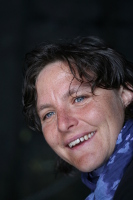 De Schauwer is doctor-assistent aan de Universiteit Gent, vakgroep Orthopeda-gogiek. Zij maakt deel uit van de onderzoeksgroep Disability Studies. In 2011 schreef zij samen met Inge Van de Putte en Caroline Vandekinderen een boek rond het perspectief van leraren in kleuter, lager en secundair onderwijs. <Annelies D’Espallier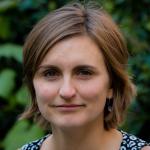 D’Espallier maakte een doctoraatsproefschrift geti-teld “Redelijke aanpassin-gen, proportionaliteit en de rol van de rechter.”. Zij is doctoraal onderzoeker aan de Faculteit Rechtsge-leerdheid, KU Leuven en haar expertise bevindt zich voornamelijk in het antidiscriminatierecht voor de rechten van personen met een beperking. Annet Devroey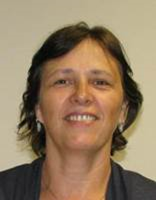 Hij is doctor in de Psychologie. Hij is professor aan de Faculteit Psychologie en Educatiewetenschappen VUB. Hij doceert daar onder andere Ontwikkelingspsychologie, Theoretische en historische grondslagen van de psychologie en hij doet aan onderzoek en publiceerde al meerdere artikels en onderzoeken.    Wim Van den Broeck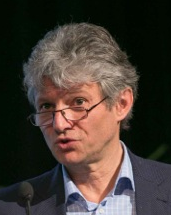 Hij is doctor in de Psychologie. Hij is professor aan de Faculteit Psychologie en Educatiewetenschappen VUB. Hij doceert daar onder andere Ontwikkelingspsychologie, Theoretische en historische grondslagen van de psycho-logie en hij doet aan onderzoek en publiceerde al meerdere artikels en onderzoeken.    Karine Verschueren  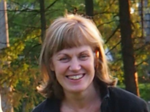 Zij is hoogleraar aan de Faculteit Psychologie KU Leuven en tevens coör-dinator van Schoolpsy-chologie en Ontwikkeling in Context.VaktermenVerklaring Compenserendcompenserende maatregelen waarbij de school orthopedagogische of orthodida-ctische hulpmiddelen aanbiedt waardoor de doelen vastgelegd voor de leerling bereikt kunnen worden.Curriculum van een leerlinggemeenschappelijk of individueel curricu-lum: de inhoud van het schooltraject van een leerlingDispenserenddispenserende maatregelen waarbij de school doelen toevoegt aan het gemeenschappelijk curriculum of de leerling vrijstelt van doelen van het gemeenschappelijk curriculumIONInclusief onderwijs of integratieonderwijs. Leerlingen met een beperking volgen les in het gewoon onderwijs met een aangepast traject. De sociale integratie van de leerling is het hoofddoel. Meesterschapof anders gezegd recht op redelijke aanpassingen. Het gaat om één van de krachtlijnen van het M-decreet. De M van M-decreet staat voor Maatregelen: het gaat om de volgende M’s die de krachtlijnen of de operationele doelstellingen van het M-decreet worden genoemd: Meer inclusief onderwijs, Modernisering, Mindshift, Meesterschap en Middelen voor MeesterschapProtocolProtocol tussen de Federale Staat, de Vlaamse Gemeenschap, de Franse Gemeenschap, de Duitstalige Gemeen-schap, het Waals Gewest, het Brussels Hoofdstedelijk Gewest, de Gemeen-schappelijke Gemeenschapscommissie en de Franse Gemeenschapscommissie ten gunste van de personen met een handicap Protocol betreffende het begrip redelijke aanpassingen in België krachtens de wet van 25 februari 2003 ter bestrijding van discriminatie en tot wijziging van de wet van 15 februari 1993 tot oprichting van een Centrum voor gelijkheid van kansen en voor racismebestrijding Memorie van toelichting. In dit protocol streven de federale overheid en de gewesten en gemeenschappen die de bevoegdheid delen voor het beleid inzake personen met een handicap naar de maatschappelijke en professionele inschakeling van personen met een handicap.Redelijke aanpassingenhet M-decreet bepaalt dat er voor een leerling met specifieke onderwijsbehoeften   er maatregelen worden getroffen  gedurende een deel of het geheel van het schooljaar, deze zijn dan de redelijke aanpassingen. Dit kunnen remediërende, compenserende of dispenserende maat-regelen zijn die worden opgemaakt door de klassenraad, het CLB en de ouders. De specifieke onderwijsbehoeften van de leerling en de onderwijsbehoeften van het onderwijspersoneel en de ouders staan daarbij centraal.Remediërendremediërende maatregelen waarbij de school effectieve vormen van aangepaste leerhulp verstrekt binnen het gemeen-schappelijk curriculum Grijze literatuur  Artikels uit vaktijdschriftenRegelgeving De Munck, K. & E. De Schauwer (2016). De compe-tentiebegeleider doet ertoe! Onderzoek in opdracht van de pedagogische begelei-dingsdiensten. [presentatie]. Smet, M. et al. (2016). Iedereen mee in de boot van het M-decreet. School-wijzer Basis  Departement Onderwijs § Vorming (2016a). Operatie Tarra. Onderzoek naar planlast. [eindrapport]. Brus-sel: Vlaamse Overheid.D’Espallier, A. (2016). Tot de M-de macht. Evaluatie van het M-decreet. Tijd-schrift voor Onderwijsrecht en –Beleid (TORB).Departement Onderwijs & Vorming (2016b). Proces-evaluatie van de imple-mentatie van deze maatregel in schooljaar 2015-2016. [evaluatie]Feys R., Brasseur S. (2016). Dossier Evaluatie 1 jaar M-decreet. Onderwijs-krantDepartement Onderwijs & Vorming (2017). Meta-eva-luatie M-decreet. [evaluatie]Verbruggen M. (2016). Zijn kinderen met een beperking beter af met het M-decreet?  Tijdschrift voor Jeugd en Kinderrechten (TJK), 17, 155-161. Devroey, A. (2016). Inclusive practices and co-support in Flemish secondary schools. A qualitative study on inclusive school development. [proef-schrift].GO! ouders (2016). Een jaar M-decreet. Wat denken we daarover? (een bevraging van GO! ouders bij de ouders van het GO! onderwijs).Kinderrechtencommissariaat (2015-2016). Knelpunten-nota. Implementatie M-decreet: een tussentijdse evaluatie.Onderwijsinspectie (2017). Verkennend onderzoek naar de implementatie van het M-decreet in de centra van de leerlingenbegeleiding. [rap-port].  Petry, K., Ghesquière P., Jansen D., Vanhelmont L. (2013). GON en ION anno 2010. [eindrapport].Struyf E., Verschueren K., Verachtert P., Adriaensens S., Vermeersch B., Van de Putte I, et al. (2012). Zorgbeleid in het gewoon basisonderwijs en secundair onderwijs in Vlaanderen: kenmerken, predicatoren en samenhang met taakopvat-ting en handelingsbekwaam-heid van leerkrachten. [eindrapport].Struyf, E., Bodvin K., Jacobs K. (2016). Toeleiding naar het zorgaanbod. Een onderzoek naar bestaande praktijken en verklarende factoren op kind-, gezins- en schoolniveau in het gewoon en buitengewoon onderwijs in Vlaanderen. [eindrapportUNIA (2016). Inclusief onderwijs in Vlaanderen. Een tussentijdse evaluatie. [eva-luatie].  Verschueren, K., Struyf E., De Haene L., (2015). Buitenschoolse hulpverlening en zorg op school: Samen-hang, afstemming en ver-klarende factoren. [eind-rapport].Vlaamse Scholierenkoepel (2015). Radar-bevraging: Zorg op school – inclusief onderwijs en M-decreet. [enquête].Vlaamse Scholierenkoepel (2016). Van lerenslang. Scholierenrapport. Wat 17.000 leerlingen in de nieuwe eindtermen willen. [eindrapport].VLVO (2016). Resultaten bevraging M-decreet.   (enquête)VCOV (2015). Ouders over het M-decreet.  [enquête]. Holsbeek: VCOV.BronVindplaatsDepartement Onderwijs § Vorming (2016). Operatie Tarra. Onderzoek naar planlast.        http://www.onderwijs.vlaanderen.be/sites/default/files/atoms/files/20160120-eindrapport-OperatieTarra.pdfD’Espallier, A. (2016). Tot de M-de macht. Evaluatie van het M-decreet.         LimoBibliotheek Mechelen? De Smet, M. et al. (2016). Iedereen mee in de boot van het M-decreet. Schoolwijzer.       https://cov.acv-online.be/Images/Basis5-SW-iedereenindebootMdecreet-tcm194-387412.pdfDevroey, A. (2016). Inclusive practices and co-support in Flemish secondary schools. A       qualitative study on inclusive school development.    https://lirias.kuleuven.be/handle/123456789/556123GO! ouders (2016). Een jaar M - decreet. Wat denken we daarover? Een bevraging van GO! ouders bij de ouders van het GO! onderwijs.    http://www.go-ouders.be/sites/default/files/atoms/ files/Rapport%20bevraging%20één%20jaar%20M-decreet.pdfKinderrechten-commissariaat (2016). Knelpuntennota. Im-plementatie M-decreet: een tussentijdse evaluatie.  https://www.kinderrechtencommissariaat.be/sites/default/files/bestanden/2015_2016_11_knelpuntennota_m-decreet_31_mei_2016.pdfOnderwijsinspectie (2017). Verkennend onderzoek naar de implementatie van het M-   Decreet in de centra van de leerlingenbegeleiding. https://onderwijs.vlaanderen.be/sites/default/files/atoms/files/Verkennend%20onderzoek%20naar%20de%20implementatie%20van%20het%20M-decreet_0 .pdfSteunpunt Ouders voor Inclusie (2016). Drempels en barrières. Samen met ouders op pad. Ervaringen uit de praktijk in het realiseren van inclusief onderwijs. http://www.oudersvoorinclusie.be/wp-content/ uploads/2016/12/Rapport-Drempels-en-Barrières.pdfUNIA (2016). Inclusief onderwijs in Vlaanderen. Een tussentijdse evaluatie. https://www.unia.be/files/Documenten/Tussentijdse_analyse_inclusief_onderwijs-CRPD.pdf   VCOV. Bevraging VCOV ‘Ouders over het M-decreet’. http://www.vcov.be/VCOV/Portals/0/VCOV_ParentInfoStore/67/Bevraging%20M%20decreet%20met%20grafieken%20nov.pdfVan den Broeck, W. Analyse en aanbevelingen n.a.v. de eerste ervaringen met het M - decreet.  http://www.vub.ac.be/KLEP/UserFiles/File/Wim/M-decreet%20aanbevelingen.pdfVerbruggen, M. (2016). Zijn kinderen met een beperking beter af met het M-decreet?   https://www.kennisplein.be/sites/Jeugdrecht/Pages/201606-Het-Mdecreet-betreffende-maatregelen-voor-leerlingen-met-specifieke-onderwijsbehoeften-.aspxLimo: VIVES Campus Kortrijk   Bib gelijkvloers   Tijds. sociaal-agogisch werk   wordt getoond bij vraagVerschueren, K. et al. (2015). Buitenschoolse hulpverlening en zorg op school: Samenhang, afstemming en verklarende factoren. Vlaamse Scholierenkoepel (2016). Van lerenslang. Scholierenrapport. Wat 17.000 leerlingen in de nieuwe eindtermen willen. https://www.scholierenkoepel.be/artikels/wat-17000-leerlingen-de-eindtermen-willenVLVO (2016). Resultaten bevraging M-decreet. http://www.vlvo.be/website/vlvo/assets/files/varia/Resultaten_bevraging_M-decreet.pdfNamen van auteurs Uitleg Departement Onderwijs en VormingVan Departement Onderwijs en Vorming vond ik een artikel terug: M-decreet bezorgt extra taakbelasting en planlast volgens Rapport operatie Tarra: Minister Crevits beloofde, minder planlast, maar door M-decreet e.d. neemt planlast toe2016, In: Onderwijskrant, (2016) nr. 178; p. 24Vindplaats: In BIB Vives Campus Torhout en Tielt wordt getoond na aanmelden.D’Espallier, A. De Witte, J., D’Espallier, A., De Crom, J., De Visscher, K., Van de Walle, I., Fort, K., Smet, W. (2011). Willen is kunnen: Momenten met focus op personen met een beperking. Momenten, 9 Vindplaats: KU Leuven BibliotheekKU Leuven Sociale Wetenschappen   SBIB: Sociale Wetenschappen   316.8 H 2 DEWI 2011Desmet, M.Het artikel van Desmet, M. vind ik niet terug op Limo. Maar ik vind enkele artikels onder de naam van Desmet M. maar ze zijn niet gerelateerd met het onderwerp, zelfs niet met onderwijs.  Devroey, A.  Ik vond niets op Limo van Devroey A.Kinderrechtencommissariaat Niets gevonden.Onderwijsinspectie Ik vond niets van de Onderwijsinspectie maar door de trefwoorden verkennend onderzoek en M-decreet ontdekte ik een eindwerk over het M-decreet.  Het gaat om dit eindwerk: Perdieus, L. (2016). Wat De Maatschappelijk Werker Van IBSO Woudlucht Kan Betekenen Voor Ouders Wanneer Een Leerling Vanuit Buitengewoon Secundair Onderwijs Overgaat Naar Gewoon Secundair Onderwijs: Hoe De Implementatie Van Het M-decreet Optimaal Ondersteund Kan Worden verkennend En Kwalitatief Onderzoek Naar De Optimale Ondersteuning Van De Implementatie Van Het M-decreet.Vindplaats: Wordt getoond na vraag in bib UCLL Heverlee UCLL Sociale School   Bibliotheek   BP 2016-135 SWOVI Niets gevonden.UNIANiets gevonden. Wel artikels van Centrum voor Gelijke Kansen en racismebestrijding maar te oud en niet gerelateerd met thema.VCOVWel artikels van VCOV maar niet gerelateerd met thema.Van den Broeck, W.Van Van den Broeck, W. heb ik enkele artikels waar hij co-auteur is maar niets over het thema. Sommige artikels van een gelijknamige auteur.   Verbruggen, M. Verbruggen, M. : artikel gevonden Machteld Verbruggen. (2014). Too little too late: (g)een recht op inclusief onderwijs in Vlaanderen. Tijdschrift Voor Mensenrechten, In: Tijdschrift voor Mensenrechten, 12(2014)2; p. 11-15.Vindplaats: Campus Vives Kortrijk   Bib gelijkvloers   Tijds. sociaal-agogisch werk   wordt getoond bij vraagVerschueren, K.Verschueren, K.: artikel gevonden. Verschueren, Karine, & Buyse, Evelien. (2008). Reactiviteit en psychosociale aanpassing van kleuters: De leerkracht-kindrelatie als moderator. Tijdschrift Voor Orthopedagogiek, Kinderpsychiatrie En Klinische Kinderpsychologie.,33(3-4), 153-168.Vindplaats: Deze bron is beschikbaar in Vives Kortrijk Bib gelijkvloers Tijds. sociaal-agogisch werk Vives Tielt eerste verdieping TijdschriftenVlaamse ScholierenkoepelDe bron uit mijn basisartikel vond ik niet. Maar ik vond wel artikels gevonden maar niet dit rapport andere artikels over andere thema’s.VLVOVLVO  De enquête is niet terug te vinden op Limo maar ik heb wel een gerelateerd artikel gevonden op Limo te vinden in Torhout en Tielt Leidinggevenden onderwijs heel kritisch over M-decreet: Resultaten VLVO-bevraging bij leidinggevenden - juni 2016 Minister Crevits repliceert dat conservatieve onderwijsmensen nog vastzitten in deficit-visie. (2016). Onderwijskrant, 178, 22-23.Sterauteur: naam en fotoZoekmethode en vindplaats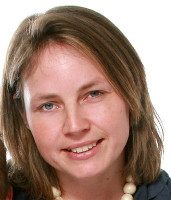 Katja PetryVoor mijn eerste sterauteur tikte ik via Google zoekmachine deze woorden in:Petry Katja KUL Wie is wieDaarna klikte ik op deze webpagina op publicaties en ik kreeg zo een overzicht van de publicaties van deze onderzoekster. Ik heb geraadpleegd op de site https://www.kuleuven.be/wieiswie/nl/person/00033443De vindplaats van mijn bron is de volgende link geraadpleegd op 14 april 2018 op https://lirias.kuleuven.be/cv?u=U0033443 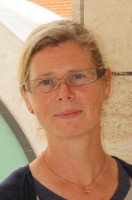 Elke Struyf Voor mijn tweede sterauteur typte ik via Google zoekmachine deze woorden:Elke Struyf Universiteit Antwerpen Wie is wieDaarna klikte ik op deze webpagina op publicaties en ik kreeg zo een overzicht van de publicaties van deze onderzoekster. Ik heb geraadpleegd op de site https://www.uantwerpen.be/nl/personeel/elke-struyf/De vindplaats van mijn bron is de volgende link geraadpleegd op 14 april 2018 op    https://www.uantwerpen.be/nl/personeel/elke-struyf/publicatiesNaam krant UitlegOnderwijskrantDeze krant is online consultbeerbaar. http://www.onderwijskrant.be/; Op Limo staan hiervan ook artikels.  TORBTijdschrift voor Onderwijsrecht en Onderwijsbeleid deze krant is al wie professioneel bezig is met onderwijs. Er staan artikels in over onderwijsrecht en onderwijsbeleid. http://torb.be/over-torb  Deze krant is enkel te raadplegen na aanmelding en men kan zich enkel aanmelden na zich te abonneren. Op Limo staan hiervan ook artikels, maar dan enkel de titels en dan wordt doorverwezen naar de website omdat er sprake is van auteursrechten.    TJKTijdschrift voor Jeugd- en Kinderrechten. Sinds 1 januari 2018 is de website veranderd van jeugdrecht.be is een initiatief van Steunpunt Jeugdhulp en Steunpunt Algemeen Welzijnswerk. Er staan artikels in over jeugd- en kinderrechten. Elk artikel heeft een praktijksituatie als vertrekpunt. Website:www.jeugdrecht.beKlasseKlasse is een onderswijsmagazine, het is een initiatief van het Departement Onderwijs en Vorming. Klasse kan men online consulteren of men kan zich abonneren. Alle onderwijsthema’s komen aan bod. Een heel dossier over het M-decreet is online te vinden. Kind en AdolescentVia Springerlink ontdekte ik ook dit tijdschrift: er staan wetenschappelijke publicaties in.TOKKVia Limo ontdekte ik dit tijdschrift: TOKK, Tijdschrift voor Orthopedagogiek, kinderpsychiatrie en klinische kinderpsychologie  het is een Nederlandse vaktijdschrift maar er worden ook artikels in gepubliceerd die relevant zijn voor België in het vakgebied orthopedagogie. Het is mogelijk om zich te abonneren tegen betaling.  